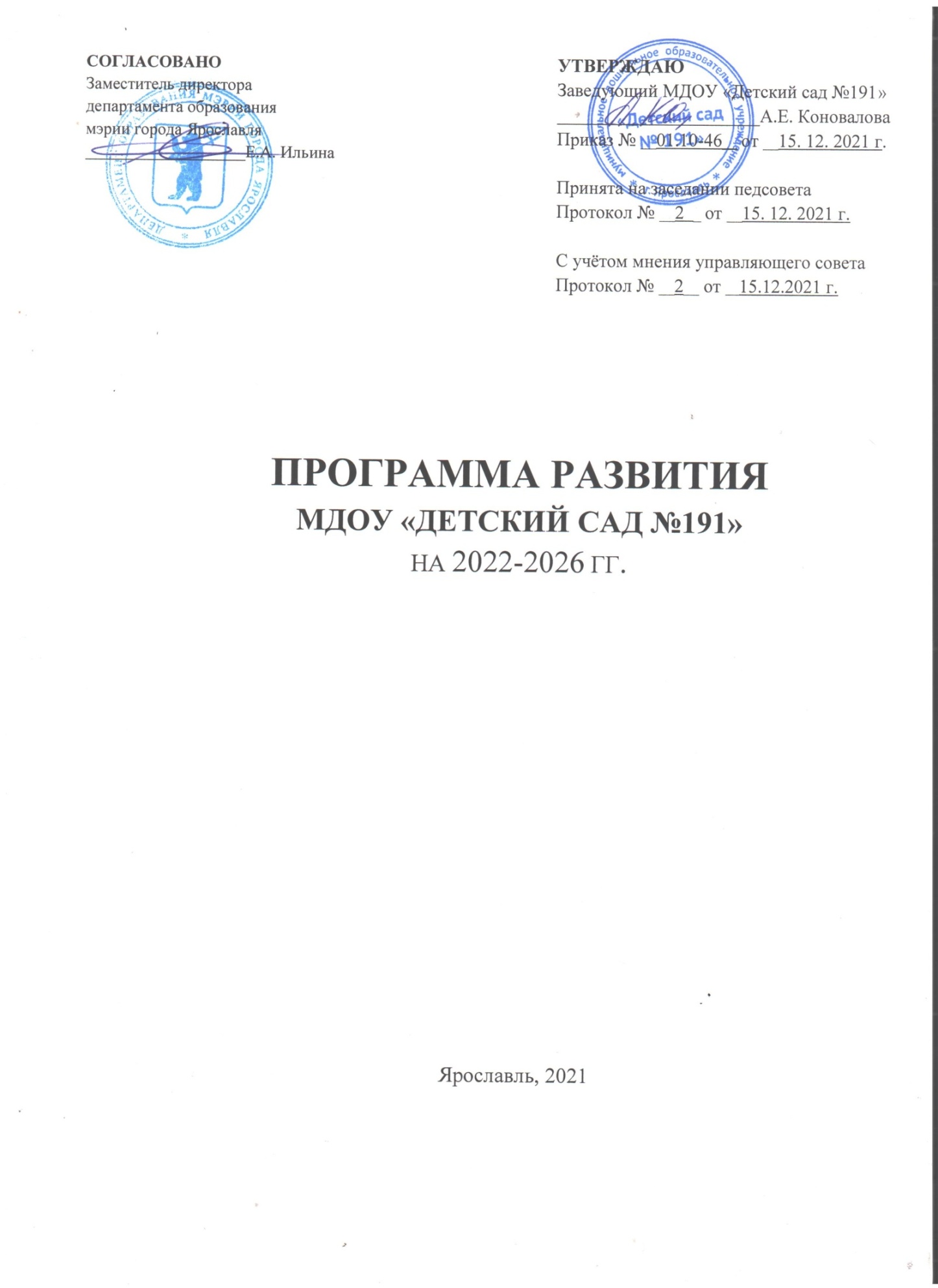 ОглавлениеПаспорт Программы развития	3МДОУ «Детский сад № 191»	3Пояснительная записка	111. Информационная справка об учреждении	131.1. Общие сведения об учреждении и контингент детей	131.2. Текущее ресурсное обеспечение детского сада	141.2.1. Анализ кадровых  ресурсов:	141.2.2. Образовательные услуги, предоставляемые дошкольной образовательной организацией	161.2.3. Условия для реализации образовательной Программы	171.2.4. Анализ материально-технических ресурсов МДОУ  № 191	182. Анализ деятельности МДОУ  «Детский сад №191»	212.1. Реализация приоритетных направлений деятельности МДОУ	212.2. Анализ достижений и активности учреждения	273.  Концепция развития МДОУ   «Детский сад №191»	373.1. Система ценностей МДОУ «Детский сад №191»	373.2. Функции деятельности МДОУ	383.3. Модель развития МДОУ   «Детский сад №191»	403. 4.Принципы построения Программы развития	414. Реализация Программы развития МДОУ «Детский сад №191»	424.1. Цели и задачи Программы развития МДОУ	424.2. Приоритетные направления реализации программы	444.3 Пространство развития дошкольного образовательного учреждения	455. Основные мероприятия по реализации программы развития (подпрограммы)	46Подпрограмма. «Развитие цифровой среды в МДОУ «Детский сад №191»	46Подпрограмма «Успех каждого ребёнка»	49Подпрограмма «Патриотическое воспитание дошкольников»	51Подпрограмма «Совершенствование здоровьесберегающей и здоровьеформирующей среды в МДОУ «Детский сад №191»	54Подпрограмма «Поддержка семей, имеющих детей»	586. Возможные риски и способы их предотвращения.	627. Механизмы реализации Программы.	638. Целевые показатели Программы....................................................................649. Оценка эффективности реализации программных мероприятий................76Паспорт Программы развитияМДОУ «Детский сад № 191»Пояснительная записка«Дети мира невинны, уязвимы и зависимы. Они также любознательны, энергичны и полны надежд. Их время должно быть временем радости и мира игр, учебы и роста.Их будущее должно основываться на гармонии и сотрудничестве…»(Всемирная Декларация об обеспечении выживания, защиты и развития детей)В настоящее время Россия находится в состоянии глобальных перемен. Изменения претерпевает и Российское образование. «Модернизация системы образования является основой экономического роста и социального развития общества…» (Концепция долгосрочного социально-экономического развития РФ на период до 2020г.). Модернизация затрагивает структуру, содержание, технологии воспитания и обучения на всех уровнях образовательной системы. Актуальность создания   программы развития МДОУ «Детский сад №191» обусловлена:изменениями в государственно-политическом устройстве и социально-экономической жизни страны, принятием новойГосударственной программы РФ «Развитие образования» на 2018-2025 годы и Национального проектаРФ «Образование»на 2019-2024 г.Целевыми установками образовательной политики государства на современном этапе стало осуществление комплекса мероприятий, направленных на повышение качества образовательной услуги, рост профессиональной компетентности педагога – как основного ресурса развития системы образования.Эффективное решение этих задач возможно только в учреждении, готовом работать в инновационном режиме, конкурентоспособном на рынке образовательных услуг города. В современных условиях реформирования образования дошкольное образовательное учреждение представляет собой открытую и развивающуюся систему, в которой ребенок рассматривается как субъект в педагогическом процессе, на развитие которого он активно влияет.Федеральный государственный образовательный стандарт дошкольного образования (далее ФГОС ДО) определяет успешностьвоспитательно-образовательного процесса через опору на детский опыт обучения, что в широком смысле влечет за собой социальную и культурную включенность детей в него. Исходя из этого, образовательную деятельность следует строить на основе индивидуализированного психолого-педагогического сопровождения каждого воспитанника ДОУ, ориентированного на интересы, возможности ребенка, социальную ситуации его развития и партнерского взаимодействия взрослых с детьми.Основной целью образовательной политики в сфере дошкольного образования является обеспечение гарантий доступного и качественного дошкольного образования, обеспечивающего равные стартовые условия для последующего успешного обучения ребенка в школе.Спектр проблем, стоящих перед современным педагогом, настолько широк, что от него требуется владение информационными технологиями, умение эффективно сотрудничать с другими людьми, полноценно использовать личностные ресурсы, готовность осуществлять собственную образовательную траекторию, обеспечивая успешность и конкурентоспособность. Поэтому подготовка специалистов в области дошкольного образования приобретает особую значимость. «Сегодня востребован не просто воспитатель, а педагог – исследователь, педагог – психолог, педагог – технолог». Педагогам, работающим в условиях модернизации системы образования, предстоит творчески осмыслить новое содержание учебно-воспитательного материала, отыскать более эффективные пути, формы и методы трудового, нравственного, эстетического и физического воспитания. Овладение более высоким уровнем профессионального мастерства рассчитано на высокоразвитое профессиональное мышление, активизацию творческого потенциала педагога. Кроме того, проблема подготовки воспитателя МДОУ к педагогической деятельности, как к творческому процессу, приобретает в настоящее время особую значимость и остроту.Для этого требуется:расширение комплекса технических средств, представляющих многокомпонентную информационно-педагогическую среду;разработка и внедрение новых педагогических технологий, в том числе информационных;сохранение и укрепление здоровья воспитанников, применение здоровьесберегающих технологий в образовательном процессе МДОУ «Детский сад №191».Таким образом, проблему, стоящую передМДОУ «Детский сад №191», можно сформулировать как необходимость повышения качества образования, динамики инновационного развития за счет актуализации внутреннего потенциала детского сада.Так же, актуальность разработки Программы обусловлена пересмотром содержания образования в МДОУ «Детский сад №191», разработкой и внедрением новых подходов и педагогических технологий.Программа была разработана исходя из конкретного анализа исходного состояния ДОУ, специфики контингента детей, потребности родителей воспитанников в образовательных услугах.1.Информационная справка об учреждении1.1. Общие сведения об учреждении и контингент детейАдрес:150051 г. Ярославль
ул. Космонавтов, д. 26а
Телефон/факс: (4852) 74-19-77, 24-72-32Телефон: (4852)74-02-99E-mail: yarschkind191@yandex.ruМДОУ «Детский сад №191» введён в действие в 1987 году. С 01.09.1999 года детский сад №191 реорганизован в муниципальное образовательное учреждение начальную школу-детский сад № 191, реализующее программы начального общего и дошкольного образования (Приказ №85 от 01. 09. 1999г.)С 01.09.2013 года МОУ начальная школа- детский сад изменил тип на МДОУ   детский сад № 191 Приказ № 01-05/199 от 14.03.2013г.с 10.07.2015 года Муниципальное дошкольное образовательное учреждение «Детский сад № 191»Здание МДОУ  расположено внутри квартала в отдалении от промышленных комплексов, недалеко сосновый бор, т.е. экологическая обстановка удовлетворительная. Территория ограждена металлическим забором. Имеется большое количество зеленых насаждений, разнообразные породы деревьев и кустарников; разбиты цветники, газоны, зеленые лужайки, огород.На территории микроучасткаМДОУ «Детский сад №191»крупных промышленных предприятий нет. В состав микроучасткаМДОУ «Детский сад №191»входят детские сады  № 95,112,151,237; средние общеобразовательные школы № 83, 84, 59.Детский сад посещает 280ребёнка от 1,5 до 7 лет.В 2021 году в учреждении функционирует 11 групп:  1 группа детей раннего возраста (1,5 - 3 года)1 группа комбинированной направленности для детей раннего возраста (2-3 года) для совместного образования здоровых детей и детей с нарушениями опорно-двигательного аппарата 1 группа детей раннего возраста (2-3 года)8 групп дошкольного возраста (3-7 лет) Из 8 групп дошкольного возраста (от 3 до7 лет):  одна группа комбинированной направленности для детей дошкольного возраста для осуществления совместного образования здоровых детей и детей с нарушением опорно-двигательного аппарата (3-4 года)одна группа общеразвивающей направленности (3-4 года)две группы комбинированной направленности для детей дошкольного возраста для совместного образования здоровых детей и детей с нарушениями опорно- двигательного аппарата (4-5 лет)одна группа комбинированной направленности для детей дошкольного возраста для совместного образования здоровых детей и детей с тяжёлыми нарушениями речи (4-7 лет)одна разновозрастная группа общеразвивающей направленности для детей дошкольного возраста (5-7 лет)одна группа комбинированной направленности для детей дошкольного возраста для совместного образования здоровых детей и детей с нарушениями опорно- двигательного аппарата (5-6 лет)одна дошкольная группа комбинированной направленности для здоровых детей и детей с нарушением опорно – двигательного аппарата (с 6 до 7 лет)Режим работы -  пятидневный, с 12 часовым пребыванием детей в детском саду (с 7.00 до 19.00часов). В настоящее время МДОУ «Детский сад № 191» представляет собой образовательное учреждение, реализующее основную общеобразовательную программу на основе инновационной программы дошкольного образования «От рождения до школы» под редакцией Н. Е. Вераксы, Т. С. Комаровой, Э. М. Дорофеевой и рабочей программы воспитания МДОУ «Детский сад №191». Так же, в МДОУ «Детский сад №191» реализуются дополнительные платные образовательные услуги -  кружковая деятельность: «Веселые нотки», «Песочные фантазии», «Грамотей», «Движение и ритм», «Здоровячок».1.2. Текущее ресурсное обеспечение детского сада1.2.1. Анализ кадровых  ресурсов:Педагогический коллектив, обеспечивающий развитие, воспитание и образование детей состоит из 28 сотрудников. Педагогический коллектив стабильный, работоспособный, инициативный. В МДОУ «Детский сад №191» работают:1 заведующий, 1 старший воспитатель, 1 музыкальный руководитель, 1 учитель-логопед,1 педагог-психолог, 1 учитель дефектолог,2 инструктора по физической культуре. Анализ кадрового обеспечения МДОУ «Детский сад №191»Возраст педагоговСтажевые показателиОбразовательный уровеньУровень квалификации на декабрь 2021 годВывод: Образовательный уровень по-прежнему высокий – 75% воспитателей и специалистов имеют высшее профессиональное образование; 25% среднее профессиональное образование. По квалификации: 93,4 % педагогов аттестованы на квалификационные категории, по сравнению с предыдущим годом повысился уровень квалификации педагогов по сравнению с 2020 г. на 13,7 %. Свой образовательный уровень на курсах повышения квалификации повысили 9 педагогов. 	Образовательная деятельность в МДОУ организована в соответствии с требованиями, предъявляемыми законодательством к дошкольному образованию и направлена на сохранение и укрепление здоровья воспитанников, предоставление равных возможностей для полноценного развития каждого ребёнка. Педагоги МДОУ обладают основными компетенциями, необходимыми для создания условий развития детей в соответствии с ФГОС ДО.1.2.2. Образовательные услуги, предоставляемые дошкольной образовательной организациейСтатус учреждения (муниципальное   дошкольное   образовательное   учреждение «Детский сад №191») соответствует содержанию образовательных программ, их уровню, условиям и результатам образовательной деятельности. Воспитательно-образовательный процесс в детском саду строится на основе принципов общей и специальной педагогики: единство диагностики и коррекции отклонений в развитии;взаимодействие всех педагогов и специалистов коллектива в решении общих задач воспитания, обучения и развития детей; реализация деятельностного подхода к воспитанию и обучению детей с общим недоразвитием речи; индивидуально-дифференцированный подход к особенностям развития, к характеру имеющихся нарушений, их структуре и выраженности; преемственность и непрерывность в воспитательно-образовательном процессе. Основой содержания дошкольного образования являются следующие образовательные области, соответствующие основным линиям развития ребенка: Социально-коммуникативное развитие; Познавательное развитие; Речевое развитие; Художественно-эстетическое развитие; Физическое развитие. Образовательная деятельность осуществляется в соответствии с Основной образовательной программой муниципального дошкольного образовательного учреждения «Детский сад № 191». Основная образовательная программа ДОУ (далее Программа) разработана в соответствии с Федеральным государственным образовательным стандартом (Приказ Министерства образования и науки Российской Федерации (Минобрнауки России) от 17 октября 2013 г. N 1155 г. Москва). Программа разработана с учётом инновационной программы дошкольного образования «От рождения до школы» под редакцией Н. Е. Вераксы, Т. С. Комаровой, Э. М. Дорофеевой.и дополнительных парциальных программ, определяющих содержание и организацию образовательного процесса для детей дошкольного возраста и направленных на формирование общей культуры, развитие физических, интеллектуальных и личностных качеств, создание предпосылок учебной деятельности, обеспечивающих социальную успешность, сохранение и укрепление здоровья воспитанников ДОУ. 1.2.3. Условия для реализации образовательной ПрограммыДля успешной реализации Программы должны быть обеспечены следующие психолого-педагогические условия (п.3.2.1 ФГОС ДО), которые гарантируют охрану и укрепление физического и психического здоровья детей, обеспечивают их эмоциональное благополучие. Уважительное отношение взрослых к человеческому достоинству детей, формирование и поддержка их положительной самооценки, уверенности в собственных возможностях и способностях. Использование в образовательной деятельности форм и методов работы с детьми, соответствующих их возрастным и индивидуальным особенностям (недопустимо как искусственное ускорение, так и искусственное замедление развития детей). Построение образовательной деятельности на основе взаимодействия взрослых с детьми, ориентированного на интересы и возможности каждого ребенка и учитывающего социальную ситуацию его развития. Поддержка взрослыми положительного, доброжелательного отношения детей друг к другу и взаимодействия детей друг с другом в разных видах деятельности Поддержка инициативы и самостоятельности детей в специфических для них видах деятельности. Возможность выбора детьми материалов, видов активности, участников совместной деятельности и общения. Защита детей от всех форм физического и психического насилия. Поддержка родителей (законных представителей) в воспитании детей, охране и укреплении их здоровья, вовлечение семей непосредственно в образовательную деятельность. 1.2.4. Анализ материально-технических ресурсов МДОУ  № 191Материальная база, ресурсы, информационно-техническое обеспечение детского сада соответствует требованиям нормативной документации и реализуемым программам. В дошкольном учреждении функционируют:11 групп, все со стационарными спальнями, игровой комнатой, буфетной, туалетом, приемной; кабинет заведующего, кабинет учителя-логопеда, кабинет педагога-психолога, кабинет учителя-дефектолога.  музыкальный зал, спортивный зал, медицинский кабинет.изолятор; прачечная; пищеблок; бухгалтерия; игровые площадки веранды, спортивная площадка, теплица, городок.Помещения для занятий по дополнительным программам.За последние года в МДОУ «Детский сад № 191» значительно расширена материально-техническая база: проведены комплексные косметические ремонты помещений, во всех группах установлены пластиковые окна, приобретена новая детская мебель, игровое оборудование, закуплены ноутбуки, установлены мультимедийные проекторы и проекционные экраны. В методическом кабинете и музыкальном зале так же поменяна мебель. Для педагога-психолога куплены световые столы для рисования песком и песочницы с кинетическим песком, а также различные материалы для работы с ними и методическая литература. В компьютерном классе установлена интерактивная доска, к ней приобретены интерактивные пособия и развивающие программы. Проведено благоустройство территории: выкорчеваны старые кусты, озеленены участки, разбит огород, клумбы; покрашено оборудование на участках.  Заменено оборудование спортивной площадки и прогулочных зон, оборудованы 2 спортивные площадки: 1-я для игры в футбол, баскетбол, 2-я для детей раннего возраста с оборудованным городком, соответствующим требованиям безопасности и нормам СанПиН.Установлены камеры видеонаблюдения, добавлено уличное освещение. Приобретено множество методической литературы, пособий, развивающих игр, раздаточных материалов.Организация питания воспитанниковДОУ организовано 4-х разовое питание на основе 15-дневного меню.       Ежедневно в рацион включаются мясо, крупы, хлеб, молоко, масло, фрукты, овощи. Третье блюдо всегда витаминизировано. Все блюда обладают высокими вкусовыми качествами. Медицинский работник ведет постоянный контроль за санитарным состоянием пищеблока, условиями хранения и сроками реализации продуктов, за закладкой основных продуктов питания, за правильной кулинарной обработкой, правильностью выхода блюд и вкусовыми качествами готовой пищи. Сформированный рацион питания соответствует по пищевой ценности возрастным нормам, физиологической потребности детей в пищевых веществах и энергии. В МДОУ функционирует программа по формированию культуры здорового питания воспитанников «Правильное питание - залог здоровья».Обеспечение безопасных условий в ДОУВ ДОУ созданы необходимые условия для обеспечения безопасности воспитанников и сотрудников ДОУ. С детьми проводятся занятия по ОБЖ и игры по охране здоровья и безопасности. Открытость ПрограммыПрограмма развития муниципального дошкольного образовательного учреждения МДОУ «Детский сад № 191» является официальным рабочим документом для организации текущей и перспективной деятельности учреждения. Это система действий для достижения желаемого результата развития учреждения, его приоритетного направления предоставление образовательных услуг в соответствии с ФГОС ДО. Программа направлена на повышение качества воспитания и обучения в МДОУ в соответствии с ФГОС ДО, предполагает активное участие всех участников педагогического процесса в ее реализации. Программа развития определяет цель, задачи, направления и предполагаемые результаты развития ДОУ в соответствии с ФГОС ДО. Программа развития является открытым документом, что предполагает возможность внесения в нее изменений в силу объективных причин, в том числе в связи с изменениями во внешней среде. 2. Анализ деятельности МДОУ «Детский сад №191»Анализ деятельности дошкольной образовательной организации выполнен в соответствии с требованиями к условиям реализации основной образовательной программы дошкольного образования, изложенными в федеральном государственном образовательном стандарте дошкольного образования. 2.1. Реализация приоритетных направлений деятельности МДОУАнализ физкультурно-оздоровительных мероприятийПриоритетным направлением деятельности МДОУ «Детский сад № 191» является:физкультурно-оздоровительное.Цель: сохранение и укрепление здоровья детей путем организации здоровьесберегающей среды и формирования потребности в здоровом образе жизни.В детском саду широко используются физкультурно-оздоровительные технологии:- физкультминутки- смена динамической позы- использование зрительных ориентиров- дни здоровья- веселые старты «Мама, папа, я – спортивная семья!»- закаливание- участие сотрудников, родителей (законных представителей), воспитанников детского сада в городских мероприятиях Ассоциации спортивных клубов «АШСК» г. ЯрославляОсобенностью здоровьесберегающих технологий в работе с детьми дошкольного возраста является:Использование методики Ю.Ф. Змановского по воспитанию выносливости.Создание положительного эмоционального настроя на основе сюжетов.Введение развивающих ритмических упражнений.Реализуется Рабочая программа здоровьесбережения «Здоровый малыш».Для работы с детьми, имеющими нарушения опорно-двигательного аппарата получена лицензия на ЛФК, массаж.Немалую роль в улучшении показателей здоровья играет наличие и использование в каждой группе:массажных ковриков, дорожек для проведения закаливающих процедур и элементов ЛФК;игрового инвентаря для обеспечения двигательной активности и психоэмоциональной разгрузки детей (горки, сухие бассейны и т.д.); регулируемой по росту детей мебели (подбор и контроль ведется 1 раз в 6 месяцев);подушек и одеял из гипоаллергенного материала (холофайбера) создает благоприятную среду для детей с аллергопатологией; пластиковых окон, воздухоочистителей, бактерицидных ламп, что позволяет осуществлять режим проветривания, очищения и обеззараживания воздуха.	С приобретением нового оборудования для улицы значительно обогатилась игровая зона на участках и спортивной площадке. Установлена беговая дорожка со специальным покрытием. В сетке спортивных занятий одно из трех обязательно проводится на улице, а в хорошую погоду и в летнее время - все занятия. Для зимних занятий приобретены лыжи, шлемы и клюшки для игры в хоккей. В спортивном зале в достаточном количестве есть тренажеры, степ-платформы, фитболы и т.д.; специальное медицинское оборудование для занятий с детьми, имеющими нарушения опорно-двигательного аппаратаДля развития мелкой моторики и психоэмоциональной разгрузки педагогом - психологом детского сада проводятся занятия по рисованию песком на световых столах, развивающие игры с кинетическим песком, песочнаяигротерапии и сказкотерапия. Педагогом-психологом в течение года с детьми старших и подготовительных групп проводятся подгрупповые занятия по эмоционально-личностному развитию детей по программе «Давай познакомимся!» Тренинговое развитие и коррекция эмоционального мира дошкольников» И.А. Пазухиной, способствующие психологической готовности детей к школе.Так же педагогом-психологом проводятся индивидуальные и подгрупповые занятия с детьми, нуждающимися в коррекции и развитие познавательной и эмоционально-личностной сферы, а также с детьми с ОВЗ.Для наилучшей адаптации вновь поступивших детей педагог-психолог создает социально-психологический портрет ребенка, с целью индивидуализации образовательного процесса.В штате детского сада есть учитель - логопед, который ведет работу с детьми с дефектами речи, а также проводит групповые и индивидуальные занятия в комбинированной группе для детей с ОВЗ: ТНР.На данный момент, большое количество детей с ОВЗ нуждаются в работе с учителем-дефектологом, поэтому данный специалист включён в штат МДОУ с сентября 2020 г.На пищеблоке установлен фильтр для очищения холодной воды, регулярно проводится смена картриджей (1 раз в шесть месяцев).Анализ состояния здоровья воспитанников пропуск одним ребенком по болезниАнализ состояния здоровья воспитанников в 2021г. выявил положительную динамику в состоянии здоровья, что говорит о правильной и систематической работе воспитателей всех специалистов детского сада, направленных на сохранение и укрепление здоровья дошкольников. Взаимосвязь в работе всех специалистов (педагога-психолога, учителя-логопеда, учителя-дефектолога, воспитателей, инструктора ЛФК, медсестры по массажу) по индивидуальному сопровождению детей с ОВЗ дала положительный результат. 	Так же у 56 % детей с НОДА (13 из 23 детей) положительная тенденция за счет занятий ЛФК, у остальных 10 детей состояние здоровья без ухудшения (по результатам осмотра врача-ортопеда).Отдельное внимание в детском саду отводится коррекционно-развивающей работе с детьми.           	В течение года было 35 обращений педагогов и родителей на ПМПК детского сада. Все дошкольники были направлены на ПМПК. Охват коррекционно-развивающей работой в 2020 – 2021уч. г.: детей дошкольного возраста, которым требуется логопедическая помощь (дети с ОВЗ, обусловленной ТНР – 9 (25,7 %) дети, из групп общеразвивающей направленности и дети, которым необходима ЛФК и массаж (дети с ОВЗ (НОДА – 23 детей (65,7%), имеющих нарушения опорно-двигательного аппарата при сохранном интеллекте, 3 детей ОВЗ – ЗПР которым необходима коррекционная работа с учителем – дефектологом. 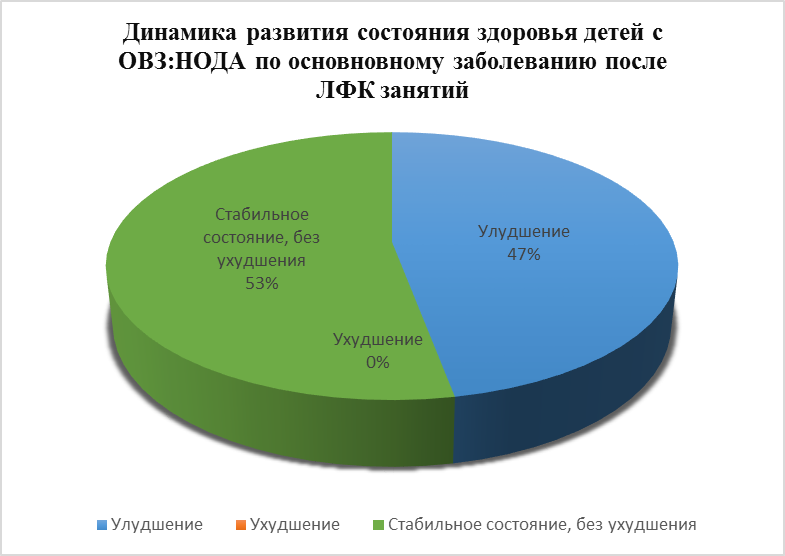 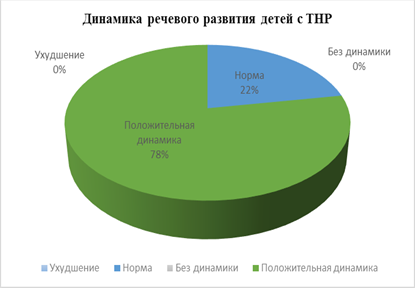 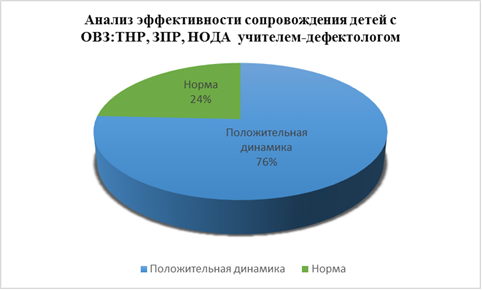 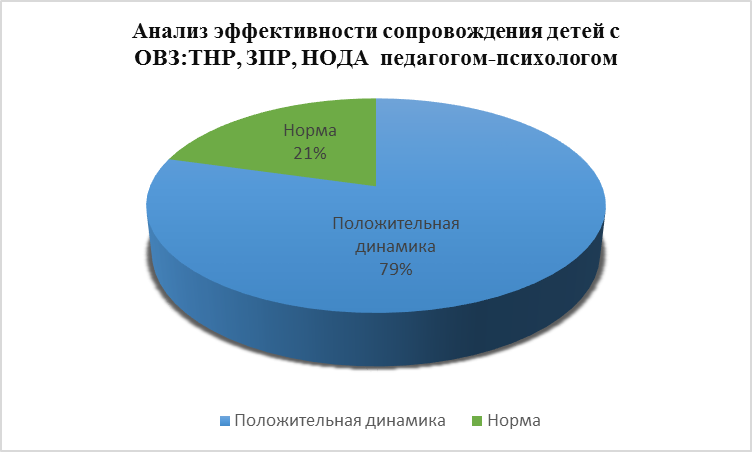 Выводы:У всех детей с ТНР наблюдается положительная динамика в:  формировании фонематических представлений, в развитии дыхательной и голосовой функциях; развитии артикуляционного аппарата; формировании звукопроизношения;  формировании словаря, грамматического строя речи;  формировании слоговой структуры речи.  У детей с НОДА наблюдается положительная динамика в: укрепление здоровья - профилактика неправильных установок опорно-двигательного аппарата (отдельных конечностей, стопы, кисти, позвоночника); нормализации мышечного тонуса (его увеличение в случае гипотонии, снижение в случае гипертонии, стабилизация в случае дистонии);  преодолении слабости (гипертрофии) отдельных мышечных групп;  улучшение подвижности в суставах; сенсорном обогащении: улучшение мышечно-суставного чувства (кинестезии и тактильных (кожных) ощущений);  формировании компенсаторных гипертрофий отдельных мышечных групп; формирование вестибулярных реакций. Анализ успешности реализации индивидуальных образовательных маршрутов детей с ОВЗ: НОДА, ТНР, ЗПР за 2020-2021 уч. год.Взаимосвязь в работе всех специалистов (учителя-логопеда, учителя-дефектолога, педагога-психолога, воспитателей, инструктора ЛФК) по индивидуальному сопровождению детей с ОВЗ дала положительный результат:Выпускники ДОУ планируют свое обучение в общеобразовательной СОШ №83.Все выпускники детского сада с ОВЗ готовы к обучению в школе по традиционной образовательной программе.Родители получили своевременную консультативную помощь и моральную поддержку в вопросах воспитания и развития детей с ОВЗ (рез-ты мониторинга удовлетворенности родителей услугами ДОУ).Анализируя результаты диагностики, прослеживается положительная динамика в освоении детьми адаптированной программы.    Таким образом, из 36 детей с ОВЗ: ТНР – 10 человек, НОДА – 24 человека и ЗПР -2 человека, у 100 % детей значительные улучшения в динамике развития познавательных процессов, эмоционально-личностного развития и речи, у 47% - физического здоровья.Анализ успешной реализации индивидуальных образовательных программ для детей ОВЗ: НОДА, ТНР, ЗПР (учитель-дефектолог)Всего детей: 33СОДА 21 ребёнок (63,64% от общего количества)С ТНР 8 детей (24,24%)СОДА и ТНР 2 детей (6, 06%)С ЗПР 2 детей (6, 06%)Динамика развития:Положительная динамика у 23 детей (69, 7%     )Норма развития у 8 детей (24,24%)Положительно слабое 2 детей (6, 06%)Анализ усвоения ООП МДОУ (по результатам педагогической диагностики)	Детский 	сад 	работает 	по 	Основной 	образовательной 	программедошкольного образования с учётом инновационной программы дошкольного образования «От рождения до школы» Под ред. Н.Е. Вераксы, Т.С. Комаровой, Э.М. Дорофеевой, адаптированной образовательной программы для детей с нарушениями речи, адаптированной образовательной программы для детей с НОДА. Для определения результатов освоения Основной образовательной программы дошкольного образования используются различные методы: наблюдение, беседа, анализ продуктов детской деятельности. В таблице 1 представлены сводные данные по освоению ОП за 2 года. Таблица 1 Анализ результативности образовательной деятельности свидетельствует о стабильной работе педагогического коллектива. Средний показатель освоения детьми программного материала за два учебных года составил – 94 %. Дополнительное образование: МДОУ «Детский сад № 191» в 2021 уч. году оказывает платные образовательные услуги.По каждому направлению разработана индивидуальная дополнительная общеобразовательная –общеразвивающая программа. 2.2. Анализ достижений и активности учрежденияНеотъемлемая часть нашей деятельности – взаимодействие с семьями воспитанников, которое направлено на: изучение потребности родителей в образовательных и оздоровительных услугах (для определения перспектив развития учреждения, содержания работы и форм организации);  просвещение родителей с целью повышения их правовой и педагогической культуры;  установление доверительных деловых контактов детского сада с семьями воспитанников;  реализация единого подхода к ребенку в семье и учреждении с целью его личностного развития.  	Содержание работы с родителями реализуется через разнообразные формы взаимодействия (анкетирование «Удовлетворенность деятельностью МДОУ», «Образовательные инициативы и потребности семьи»), выставки – конкурсы  («Осенние фантазии», «Новогодний сувенир», «Мир глазами детей», «Огородные чудеса», «Подарок Деду Морозу», «Пасхальная палитра»и др.), «День открытых дверей», субботники, акции («Огород на окне»,  «Сделаем город чище!», «К лету готовы!», «Вторая жизнь старых вещей» , «Сделаем планету чище» , «Кормушка для птиц», «Покормите птиц зимой»), размещение информации на сайте ДОУ, родительские собрания и многое другое).   	В 2020 уч. г. в рамках сетевого взаимодействия МДОУ «Детский сад № 191», МДОУ «Детский сад № 112», МДОУ «Детский сад  95», МДОУ «Детский сад№ 237» интересно прошли следующие мероприятия:с воспитанниками «Умные каникулы» на тему «По страницам сказок А.С. Пушкина».с педагогами «Педагогическая карусель»По теме:«75 лет победы»(25.05.2020 – 28.05.2020)О проведении мероприятий сформированы отчёты.В 2021 уч. г. в рамках сетевого взаимодействия детских садов г. Ярославля проведено мероприятие с воспитанниками «Умные каникулы» на тему «Мир глазами детей». Сформирован отчёт о проведении мероприятий «Умные каникулы» и оправлен в д/с 65.В 2020 г. воспитатели и специалисты детского сада являлись организаторами мастер-классов: 24.01.2020 в МДОУ «Детский сад №191» прошел мастер – класс «Развитие творческого потенциала детей дошкольного возраста через оказание дополнительных образовательных услуг». Присутствовали специалисты детских садов города Ярославля – 19 человек.20.02.2020 проведён мастер- класс «Ходьба на лыжах как повышение резистентности организма ребёнка дошкольного возраста к инфекциям в рамках дополнительного образования». Присутствовали 17 педагогов детских садов города.В 2021 г. воспитатели и специалисты детского сада являлись организаторами мастер-классов:25.02.2021 года состоялся семинар-практикум: «Использование интерактивных технологий в работе с воспитанниками». Цель: повысить компетентность работников ДОУ в использовании интерактивных технологий. Мероприятие проходило в формате онлайн (платформа ZOОM).22.04.2021 состоялся семинар-практикум «Дистанционные формы работы с родителями  для развития и воспитания детей»В 2020-2021 году хочется отметить следующие мероприятия (участники дети, педагоги, родители): Городской фотоконкурсе «Профессии в лицах» - 2 место Александрова О.В., 3 место Пижина О.В. участники – Сторчай В.О., Титова А.В.Областной конкурс на лучшие учебно-методические материалы по организации работы по пожарной безопасности в образовательных организациях – участники Титова А.В., Александрова О.В.Городской конкурс программ профилактики деструктивного поведения для педагогических работников муниципальной системы образования – 3 место Пижина О.В.Всероссийский детский экологический форум «Зеленая планета 2020» ГОАУ ДО ЯО "Центр детей и юношества»Городской открытый дистанционный конкурс «Россия - Родина моя», посвящённого Дню России»Городской конкурс "Мой ласковый и нежный зверь" - 3 местоГородской конкурс творческих работ, посвящённый 75 годовщине Победы в Великой Отечественной войне «Майский праздник – День Победы!» - участники Сторчай В.О., Александрова О.В., Дворецкая Н.Г.Городской дистанционный конкурс детских рисунков «Яркие краски детства», посвященного Дню защиты детейГородской конкурс творческих работ «Цвета Победы»РегиональныйФотомарафон "Вместе со спортом"неделя "ВЕЛОСЕЗОН" – участники Александрова О.В., Дворецка Н.ГРегиональный "МАРАФОН ЧЕМПИОНОВ" Навыки в беге – Диплом 1 степени Кудашкин Ваня, Диплом 3 степени Моторыгин Дима, Диплом участника Хрипунов Савелий, Диплом 3 степени Карпышев Влад, педагог Радионова А.А.Городской дистанционный конкурс детских рисунков "Братья наши меньшие"Городской дистанционный конкурс фотографий «Я горжусь, я помню»Дистанционный городской фестиваль - конкурс по каллиграфии «Гусиное перо» - 1 место Александрова О.ВДистанционный городской конкурс-выставка декоративно-прикладного и изобразительного творчества «Пасхальная радость»!Городской фотоконкурс «Я и мой любимый питомец» - участники Альховик Е.А., Егорова О.А.Городской конкурс "Ярославль – город моего будущего"Городской дистанционный творческий конкурс «Мой домашний зоопарк» - 1степень Сторчай В.О.Городской конкурс творческих работ «Ярославль в моем сердце» воспитанников, педагогических работников, родителей (законных представителей) дошкольных образовательных учреждений города Ярославля (дистанционный формат) – 3 место Александрова О.В.Международный просветительская акция «Большой этнографический диктант» участники – Лопакова Ю.А., Батяева Е.Н., Александрова О.В., Титова А.В., Семенова Е.Е., Казакевич И.А., Митряшина Л.А., Сторчай В.О., Дворецкая Н.Г., Чеснокова А.В., Авилкина О.А.Городской конкурс «Семейные ценности» - участники Камкина С.А., Бадурина Т.Н., Пижина О.В., Александрова О.В., Кудряшова Л.И., Белькова И.А., Дворецкая Н.Г., Чеснокова А.В., Авилкина О.А., Дойниченкова Н.А., Куликова С.Г.Городской конкурс творческих работ «Подарок для Деда Мороза» - участники Пижина О.В., Александрова О.В., Белькова И.А., Митряшина Л.А., Титова А.В., Казакевич И.А., Чеснокова А.В., Авилкина О.А.Городской конкурс книжек-малышек «Записки маленького горожанина» - участники Дворецкая Н.Г., Александрова О.В.Областной патриотической туристско-краеведческой экспедиции «Моя Родина – Ярославия» - 2 степень Александрова О.В., участники Дворецкая Н.Г., Альховик Е.А., Егорова О.А.сотрудники нашего детского сада приняли участие в благотворительной акции «Собери ребенка в школу». Для детей, находящихся в трудной жизненной ситуации. Была оказана адресная помощь в среднюю школу № 83Участие во Всероссийском профессиональном конкурсе «Воспитатель года России» - городском конкурсе профессионального мастерства педагогов дошкольного образования «Золотой фонд». Участница Чеснокова Анна Владимировна - дипломантвоспитанники и их родители участвовали в акции «Покормите птиц зимой» (декабрь 2021) включала в себя конкурс кормушек (приняло участие 84% семей), которые в дальнейшем были развешены на участках и прилегающей к МДОУ территории. Дети и родители в течении всего холодного периода года подкармливали птиц. «Пасхальная радость» УТВЕРЖДЕНО приказом департамента образования мэрии города Ярославля от 16.03.2021 № 01-05/240 участники Егорова О.А., Альховик Е.А. «Моя Россия» УТВЕРЖДЕНО приказом департамента образования мэрии города Ярославля от 11.05.2021 № 01-05/403 участники по заявке Чеснокова А.В., Авилкина О.А., Егорова О.А., Альховик Е.А., Сторчай В.О., Александрова О.В. Семейныйквиз «Стоп! Снято!» УТВЕРЖДЕНО приказом департамента образования мэрии города Ярославля от 16.04.2021 № 01-05/353 участники Чеснокова А.В., Александрова О.В. Ярославская региональная общественная организация «Ассамблея народов России» Десятого фестиваля малой ассамблеи народов России в Ярославле «Птаха» УТВЕРЖДЕНО приказом департамента образования мэрии города Ярославля 05.02.2021 № 01-05/103. Участник Александрова О.В. диплом 1 степени«Пасхальная радость» УТВЕРЖДЕНО приказом департамента образования мэрии города Ярославля от 16.03.2021 № 01-05/240 Сертификат участника- Савичева Мария, Ершова Анна «Пернатая радуга» УТВЕРЖДЕНО приказом департамента образования мэрии города Ярославля от 26.02.2021№ 01-05/151 Свидетельство участника Короткова Елизавета. «Сказки гуляют по свету» УТВЕРЖДЕНО приказом департамента образования мэрии города Ярославля от 26.02.2021 № 01-05/145 Дипломы: 1 место – Козлов Костя, 2 место Нигматуллин Артём, 3 место – Косарева Арина «Будущее время поколения Z» УТВЕРЖДЕНО приказом департамента образования мэрии города Ярославля от 04.02.2021№ 01-05/99 Диплом 2 степени – Максимов Иван «Майский праздник-День Победы!» УТВЕРЖДЕНО приказом департамента образования мэрии города Ярославля от 24.03.2021 № 01-05/269. Свидетельство участника – Цветкова София. «Гусиное перо» УТВЕРЖДЕНО приказом департамента образования мэрии города Ярославля от 16.04.2021 № 01-05/355. Крижик Алиса диплом 3 место.Приказ департамента по физической культуре, спорту и молодежной политике Ярославской области от 24.12.2020 г. № 351 «О мерах по обеспечению своевременного проведения тестирования по Всероссийскому физкультурно-спортивному комплексу «Готов к труду и обороне». 13 участников (воспитанники 6-7 лет) 7 – серебряный значок, 6 – бронзовый значок. 15 мая 2021 приняли участие в областном велопробеге «Мы выбираем экологически чистый транспорт». 4 участника от д/сУчастие в акции 03.05.2021 #ДеньПобеды Поздравление от Кости Чеснокова 8 группа #ОкнаПобеды#ОбразованиеЯрославль #Весна#Урок#РисуемсМосгазом06.05.2021 #Вечныйогонь#ОбразованиеЯрославльС 5 по 12 июня приняли активное участие во Всероссийской акции «ОКНА РОССИИ», которая проводится ко Дню России.Весенний кубок по волейболу Мама воспитанника гр. №10 Некрасова Наталья участие в сборной команде детских садов, заняли Грамота - 3 место Спартакиада АШСК г. Ярославля. Настольный теннис – грамота 1 место Команда детского сада №191. Спартакиада АШСК г. Ярославля. Спортивно-туристический поход – Грамота 2 место Команда детского сада №191.Городской конкурс мероприятий природоохранной направленности – 1 местоПубликаций педагогов ДОУ:«Развитие мелкой моторики рук в домашних условиях» - Груздева Елена Сергеевна. Адрес публикации: https://edu-time.ru/pub/177201 (Дистанционные конкурсы и викторины для детей и педагогов edu-time.ru)Учебно-методический материал Презентация «Советы светофора» - Радионова Анжелика Анатольевна. Адрес публикации: https://edu-time.ru/pub/137147 (Дистанционные конкурсы и викторины для детей и педагогов edu-time.ru)«Использование ИКТ-технологий в образовательном процессе» - Чеснокова Анна Владимировна. Федеральный инновационный центр образования «ФГОС России». DOC № 0137474 от 06.02.2021г.В 2020 г. педагогами были реализованы проекты различной направленности:«Развитие детского интеллекта в процессе развивающей дидактической игры». Образовательный проект в подготовительной к школе группе «От А до Я» «Развитие креативности дошкольников посредством оригами» «Развитие творческих способностей дошкольников средствами кукольного театра.»Краткосрочные проекты: «Быть здоровыми хотим» «Мой пушистый любимец»«Зимующие птицы наши друзья»проект в группе раннего возраста «Волшебный сундучок»«Подвижные игры с детьми раннего возраста, как средство активизации двигательной активности». «Космическое пространство» Проект по ПДД в подготовительной группе «Безопасное колесо»Детский исследовательский проект «Электричество вокруг нас»	Родители приняли активное участие в различных конкурсах и выставках, в группах было много творческих, красочных работ.  	Уже ставший традиционным конкурс «Подарок Деду Морозу» полюбился родителям, они с удовольствием принимают участие. Вместе с детьми и педагогами украшают поделками группы (активность 97 %)  	Кроме того, в различных группах проходили конкурсы и выставки в процессе реализации проектов и тематик недель: «Вторая жизнь пластиковых крышек», «Елочные игрушки наших бабушек», «Поделки к 23 февраля», выставка рисунков «Мы помним, мы гордимся» и др.  	Анализ взаимодействия детского сада с семьями позволил выявить, что контингент творческих и активных семей увеличился.  Родители – наши активные помощники в воспитании, развитии, образовании детей, в создании благоприятных условий функционирования детского сада. В следующем учебном году планируется продолжение оптимизации работы с родителями, основанной на отношениях сотрудничества, открытости.  	Много внимания МДОУ уделяет изучению образовательных потребностей родителей. По результатам анкетирования удовлетворенности родителей деятельностью МДОУ следующие результаты:  Цель: определить удовлетворенность родителей качеством образовательной деятельностью, осуществлением присмотра и ухода в детском саду. В 2021 г. (декабрь) анкетировании приняли участие 11 групп детского сада. Анализ проведенной работы с родителями, детьми, педагогами дает возможность выявить, что наблюдается:Активное участие родителей ДОУ в мероприятиях ДОУ, города, области.       Рост посещаемости родителями и другими членами семей различных мероприятий, проводимых в МДОУ       Оказание помощи МДОУ различного характера (в хозяйственной и педагогической работе).       Положительное мнение родителей о МДОУ. Вывод: организация образовательного процесса в детском саду осуществляется в соответствии с годовым планированием, с   образовательной программой дошкольного образования на основе ФГОС и учебным планом непрерывной образовательной деятельности. Количество и продолжительность непрерывной образовательной деятельности, устанавливаются в соответствии с санитарно-гигиеническими нормами и требованиями. Целесообразное использование новых педагогических технологий (психолого-педагогической поддержки социализации и индивидуализации, здоровьесберегающие, информационно-коммуникативные, технологии деятельностного типа) позволило повысить уровень освоения детьми образовательной программы дошкольного образования.Общие выводыНа основании проведенного анализа деятельности МДОУ «Детский сад № 191» можно сделать следующие выводы: Материально - техническая база МДОУ за прошедший период соответствует предъявляемым к ней требованиям. Бытовые условия в групповых помещениях и специализированных кабинетах соответствуют нормам СанПиН. Развивающая предметно-пространственная среда организована в соответствии с образовательными областями. Созданные в учреждении медико-социальные условия и физкультурно - оздоровительная работа в целом соответствует запросам родителей, психолого-педагогическим и санитарно-эпидемиологическим требованиям. В отношении детей с ОВЗ необходимо расширение индивидуально ориентированной помощи детям, развитии системы коррекции и инклюзивного обучения и воспитания. Недостаточная открытость ДОУ ограничивает возможности его развития, следовательно, актуальной является организация сотрудничества учреждения с различными социальными партнерами (образовательными учреждениями, учреждениями здравоохранения, культурно - просветительскими и общественными организациями и др.). Важной остается работа по включению родителей в образовательный процесс ДОУ. Поиск и реализация новых интересных и эффективных форм взаимодействия с семьями воспитанников – актуальное направление развития нашего учреждения. Таким образом, в дошкольной образовательной организации созданы благоприятные условия и ресурсы для реализации федерального государственного образовательного стандарта дошкольного образования. Вместе с тем анализ показал, что необходимо продолжить работу по созданию и модернизации всех видов ресурсов, необходимых для повышения эффективности деятельности дошкольной образовательной организации в соответствии с требованиями ФГОС дошкольного образования к условиям реализации основной образовательной программы дошкольного образования. 3.  Концепция развития МДОУ   «Детский сад №191»Концепция – это система взглядов на те, или иные явления; способ рассмотрения каких-либо явлений; понимание чего-либо, характеризующего основной замысел разработчика концепции.3.1. Система ценностей МДОУ «Детский сад №191»Система ценностей нашего детского сада включает в себя следующие компоненты:Открытость, поддержка и сотрудничество.                                                                                                                   Педагоги в МДОУ «Детский сад №191» делятся опытом, информацией, идеями, открыто обсуждают проблемы и находят вместе решения, их действия корректны и носят поддерживающий характер. Педагоги и родители открыто делятся информацией, обсуждают проблемы, соблюдая конфиденциальность. Комментарии педагогов корректны и носят оптимистичный, позитивный характер. Для МДОУ «Детский сад №191» характерен постоянный поиск партнеров и выстраивание профессиональных взаимовыгодных связей. Мы стремимся открыто обсуждать профессиональные проблемы и оказывать поддержку и помощь в их решении.Здоровье.                                                                                                                                                                Здоровье мы понимаем, как гармонию психического, физического и эмоционального состояния человека, его социальное благополучие. Мы стремимся, чтобы здоровый образ жизни стал стилем жизни каждого участника образовательного процесса. Это обеспечивается здоровьесберегающими технологиями, разработкой и реализацией новых программ и проектов.Доступность.                                                                                                                                                     Специалистами МДОУ «Детский сад №191» ведется систематическая работа по выявлению степени востребованности учреждения среди жителей Заволжского района и планируется распределение потенциального контингента по возрастам и медицинским показаниям. Таким образом, мы стараемся сформировать группы так, чтобы обеспечить свободными местами в детском саду всех нуждающихся.Обеспечение равных стартовых возможностей.                                                                                                                                                                                        Для каждого воспитанника МДОУ «Детский сад №191» разрабатывается индивидуальный маршрут сопровождения. Медицинские работники, педагоги и специалисты прилагают все усилия для максимальной реализации этого маршрута. Цель такой работы – использовать все потенциальные возможности для успешной социализации ребенка, для его готовности к обучению в общеобразовательной школе.Индивидуализация.                                                                                                                                                       Каждый участник образовательного процесса в нашемМДОУ «Детский сад №191» рассматривается как уникальная, неповторимая, своеобразная личность со своими особенностями, возможностями и интересами, поэтому мы стремимся создавать условия для раскрытия потенциала и индивидуальных особенностей каждой личности.Инновационность.                                                                                                                                                                                        Педагоги стремятся узнавать и осваивать новые, современные технологии уместно, деликатно, квалифицированно их интегрировать в образовательный процесс МДОУ «Детский сад №191».Преемственность.                                                                                                                                                                          Цели, задачи, содержание стиль взаимоотношения с ребенком согласуются между педагогами разных ступеней образования и между педагогами и специалистами МДОУ «Детский сад №191».Мобильность, гибкость.                                                                                             Мы готовы изменять и совершенствовать педагогическую практику, соответствовать потребностям и интересам семей, расширять перечень образовательных услуг. Традиции и стили семейного и общественного воспитания являются для нас равноценными, и уникальный опыт каждой из сторон используется для обогащения практики воспитания в семье и МДОУ «Детский сад №191».Профессионализм и высокое качество образовательных услуг.                                  Педагоги нашегоМДОУ «Детский сад №191» стремятся в совершенстве овладеть профессиональными знаниями и умениями. Это достигается непрерывным обучением и постоянным повышением компетенций в разных формах.3.2. Функции деятельности МДОУСоздание единого современного образовательного пространства для детей общеобразовательных групп и с ОВЗ.Обеспечение доступного качественного дошкольного образования для детей общеобразовательных групп и с ОВЗ.Определение микросоциального заказа как основы для обозначения основных направлений развития образовательного учреждения.Построение системы управления на демократических основах, при активном включении сотрудников в определение целей, задач и стратегии развития учреждения в долгосрочной перспективе.Модернизация и активизация работы методической службы.Разработка эффективной системы планирования.Организация систематического повышения квалификации и компетентностей специалистов МДОУ «Детский сад №191».Создание условий для личностно-профессиональных достижений работников.Освоение проектной культуры всеми участниками образовательного процесса.Модернизация системы здоровьесбережения воспитанников и сотрудников.Модернизация системы требований к   результатам освоения Программы дошкольного образования детьми в МДОУ «Детский сад №191». Оптимизация системы административно-общественного контроля в МДОУ «Детский сад №191».Создание системы преемственности МДОУ «Детский сад №191» и школы.Создание системы сотрудничества с родителями (законными представителями) детей.Функционирование МДОУ «Детский сад №191» как открытой системы, налаживание взаимодействия с социальными партнерами и заинтересованными организациями.Исходя из данных возможностей, специфика модели МДОУ «Детский сад №191» определяется следующими взаимосвязанными составляющими:Модель здоровьесбережения и формирования здоровосберегающегоМДОУ «Детский сад №191».Организация предметно-пространственной среды.Воспитательно-обучающее и коррекционно-развивающее пространство.Включение родителей в воспитательно-образовательный и коррекционно-развивающий процесс.Формирование методического пространства, сотрудничество педагогов и родителей.3.3. Модель развития МДОУ   «Детский сад №191»3. 4.Принципы построения Программы развитияАктуальность. Программа является актуальной для всех субъектов образовательного процесса на момент создания и ближайшее будущее.Прогнозируемость. Успешность реализации Программы определяется возможностью видеть желаемые результаты со всех сторон, в комплексе и в частности.Рациональность. При разработке Программы ее элементы являются взаимосвязанными, а действия по её реализации – согласованными.Системность. Все элементы Программы взаимосвязаны, деятельность всех субъектов образовательного процесса направлена на достижение общего результата, предусмотренного Программой.Непрерывность. Процесс планирования и проектирования в МДОУ «Детский сад №191» осуществляется педагогами постоянно, разработанные проекты непрерывно приходят на смену друг другу.Контролируемость. Определяются критерии оценки для отслеживания промежуточных результатов на разных этапах реализации Программы.Реалистичность.Программа предусматривает соответствие между желаемым и действительнымЧувствительность к сбоям (принцип гибкости). Заключается в придании проектам и процессу планирования способности менять свою направленность в связи с возникновением непредвиденных обстоятельств.4. Реализация Программы развития МДОУ «Детский сад №191»4.1. Цели и задачи Программы развития МДОУПрограмма развития разработана в целяхсоздания в детском саду системы интегративного образования, реализующего право каждого ребенка на качественное и доступное образование, обеспечивающее равные стартовые возможности для полноценного физического и психического развития детей, как основы их успешного обучения в школе в условиях интеграции усилий семьи и детского сада.Программа выстраивается в соответствии с направлениями образовательной политики МДОУ «Детский сад №191», определенными как приоритетные на период до 2026 г., и учитывает необходимость решения следующих задач:Обеспечить высокое качество дошкольного образования:Результатом воспитания и образования дошкольника должны стать сформированные у ребёнка ключевые компетенции:Коммуникативная – умение общаться, с целью быть понятым.Социальная – умение жить и заниматься вместе с другими детьми, близкими.Информационная – владение умением систематизировать и «сворачивать» информацию, работать с разными видами информации.Продуктивная – умение планировать, доводить начатое до конца, способствовать созданию собственного продукта (рисунка, поделки, постройки).Нравственная – готовность, способность и потребность жить в обществе по общепринятым нормам и правилам.Физическая – готовность, способность и потребность в здоровом образе жизни.Внедрить современные инновационные,информационные и цифровые технологии в образовательный и управленческий процесс;Создать условия для всестороннего гармоничного развития личности ребенка, создать эмоциональный комфорт;Расширить спектр предоставляемых оздоровительных услуг, внедрить в педагогическую практику современные здоровьесберегающие технологии;Укрепить материально-техническую базу учреждения;Обеспечить эффективное, результативное функционирование и постоянный рост профессиональной компетентности стабильного коллектива, развитие кадрового потенциала МДОУ «Детский сад №191»;Совершенствовать систему работы с детьми, имеющими ограниченные возможности здоровья;Расширить спектр образовательных и оздоровительно-профилактических услуг, предоставляемых МДОУ «Детский сад №191».Повысить систему мер безопасности в МДОУ «Детский сад №191»Нравственно-патриотическое воспитание воспитанников.Руководствуясь законом РФ «Об образовании», Концепцией дошкольного воспитания, Конвенцией о правах детей, стратегией развития дошкольного образования, деятельность детского сада.основывается на следующих принципах:Гуманизации, предполагающей ориентацию взрослых на личность ребёнка. При этом:Повышение уровня профессиональной компетенции педагоговОбеспечение заинтересованности педагогов в результате своего трудаРадикальное изменение организации предметно развивающей среды, жизненного пространства детского сада, с целью обеспечения свободной деятельности и творчества детей в соответствии с их желаниями, склонностями, социального заказа родителейИзменение содержания и форм совместной деятельности с детьми, введение интеграции различных видов деятельностиДемократизации, предполагающей совместное участие воспитателей специалистов, родителей в воспитании и образовании детей.Дифференциации и интеграции предусматривает целостность и единство всех систем учебной деятельности и решение следующих задач:Психологическое и физическое здоровье ребёнкаФормирование начал личностиПринцип развивающего обучения предполагает использование новых развивающих технологий образования и развития детей.Принцип вариативности модели познавательной деятельности, предполагает разнообразие содержания, форм и методов с учетом целей развития и педагогической поддержки каждого ребенка.Принцип общего психологического пространства, через совместные игры, труд, беседы, наблюдения. В этом случаи процесс познания протекает как сотрудничество.Принцип активности – предполагает освоение ребенком программы через собственную деятельность под руководством взрослого.4.2.Приоритетные направления реализации программыСтратегическими направлениями деятельности детского сада, которые на сегодняшний день наиболее конкурентоспособны, являются:  Новые условия и формы организации образовательного процесса (предпочтение отдается совместной и самостоятельной деятельности детей), создание системы поддержки способных и одаренных детей и педагогов через конкурсы.Создание единой системы работы администрации, педагогических сотрудников, медицинского персонала МДОУ «Детский сад №191» и родителей по коммуникативно-личностному развитию детей.Создание системы непрерывного сопровождение одаренных детей.Новые образовательные технологии (применение цифровых, информационных технологий, технология «портфолио» детей и др.). Новые подходы к анализу и содержанию образования детей дошкольного возраста (на основе формирования компетентностей), развития системы дополнительных образовательных услуг в рамках единых подходов к воспитанию и образованию, формирования гражданской позиции у всех субъектов образовательного процесса.Здоровьесберегающие технологии, расширение способов и методов формирования ценностей семьи в области здоровьесберегающих технологий.Совершенствование владения педагогическим мониторингом: уточнение критериев оценки образовательной деятельности детей через поэтапное введение интегральной системы оценивания (портфолио), внедрение современных методик определения результативности воспитания и обучения.Социальная активность всех участников образовательного процесса; расширение связей с учреждениями-партнерами, повышение профессионального мастерства педагогов на базе учреждения (трансляция передового педагогического опыта) и взаимодействия с ГЦРО, ИРО, Ярославским Государственным Педагогическим Университетом имени К.Д.Ушинского.4.3 Пространство развития дошкольного образовательного учреждения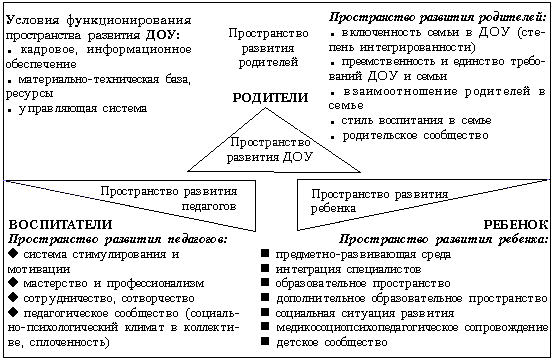 5. Основные мероприятия по реализации программы развития (подпрограммы)Подпрограмма. «Развитие цифровой среды в МДОУ «Детский сад №191»В настоящее время окружающее цифровое пространство стало неотъемлемой составляющей жизни ребенка, начиная с раннего возраста. Источником формирования представлений ребенка об окружающем мире, общечеловеческих ценностях, отношениях между людьми становятся не только родители, социальное окружение и образовательные организации, но и медиаресурсы. Для современных детей познавательная, исследовательская, игровая деятельность с помощью компьютерных средств является повседневным, привлекательным занятием, доступным способом получения новых знаний и впечатлений.Потребности и интересы детей учтены в основных нормативных документах в области образования, где ключевой задачей является повышение качества и доступности образования, в том числе, посредством организации современного цифрового образовательного пространства.Государственная программа Российской Федерации «Развитие образования» на 2018-2025 годы и Национальный проект «Образование» - включает в себя приоритетный проект «Современная цифровая образовательная среда в Российской Федерации», который нацелен на создание возможностей для получения качественного образования гражданами разного возраста и социального положения с использованием современных информационных технологий.В соответствии с Федеральным законом «Об образовании в РФ» информационно-образовательная среда включает в себя электронные образовательные ресурсы, совокупность информационных и телекоммуникационных технологий, соответствующих технологических средств и обеспечивающих освоение обучающимися образовательных программ в полном объеме независимо от места нахождения обучающихся.Организация современной цифровой среды в ДОУ способствует реализации ключевых принципов, целей и задач Федерального государственного образовательного стандарта дошкольного образования. Дошкольники, знакомясь с компьютерными технологиями и узнавая их возможности, испытывают интерес, удивление и радость от общения с ними. Интерактивные обучающие игры дают возможность организовать одновременное обучение детей, обладающих различными способностями и возможностями, выстраивать образовательную деятельность на основе индивидуальных особенностей каждого ребенка. Цифровые технологии являются эффективным средством для решения задач развивающего обучения и реализации деятельностного подхода, обогащения развивающей среды ДОУ. В процессе решения виртуальных образовательных задач у детей развиваются творческий потенциал, инициатива, любознательность, настойчивость, трудолюбие, ответственность, что является целевыми ориентирами ФГОС дошкольного образования. Цифровые технологии могут стать важным звеном в организации сотрудничества детского сада с семьей, в том числе, при организации дистанционного обучения, создания социальных образовательных сетей и сообществ.Таким образом, актуальность реализации проекта обусловлена, с одной стороны, требованиями ключевых нормативных документов в области образования, с другой стороны, интересами и потребностями детей и родителей. Цель:создание современной и безопасной цифровой образовательной среды, обеспечивающей высокое качество и доступность дошкольного образования за счет использования цифровых технологий в обучении, воспитании и управлении дошкольным учреждением.Задачи:Создать единое информационно-образовательное пространство ДОУ. Создать цифровую образовательную среду в ДОУ, удовлетворяющую актуальным потребностям семьи, через организацию ресурсных групп и активное взаимодействие с семьей в электронном пространстве.Внедрить дистанционные образовательные технологий в ДОУ.Повысить компетентность педагогических кадров в области информационных и телекоммуникационных технологий.Повысить качество образования в ДОУ за счет внедрения цифровых образовательных технологий. Повысить рейтинг ДОУ.Ожидаемый продукт:Создано единое информационно-образовательное пространство МДОУ, через анализ существующих моделей информатизации образования:Повышена эффективность и доступность воспитательно-образовательного процесса в МДОУ;Организовано взаимодействие педагогов с детьми и родителями с использованием информационных и коммуникационных технологий:дистанционное обучение воспитанников и взаимодействие с семьями через социальные сети;Созданы ресурсные группы МДОУ как формы организации цифровой образовательной среды.2.Улучшена материально-техническая база МДОУ: приобретено необходимое оборудование и созданы необходимые условия в дошкольном учреждении для создания цифровой образовательной среды.3.Повышена профессиональная компетентность педагогов в области информационных и телекоммуникационных технологий: посещение открытых мероприятий, семинаров-практикумов, курсов повышения квалификации и переквалификации, в том числе дистанционных; созданы условия для профессионального саморазвития педагогов через использование ИКТ-технологий.4.Организованы на базе МДОУ практические мероприятия для родителей и педагогической общественности с показом непосредственно образовательной деятельности с использованием цифровых технологий.5. Создана общая сетевая мультимедийная база, банк компьютерных обучающих программ, дидактических и методических материалов, которые используют в своей практике воспитатели МДОУ.6.Повышена удовлетворенность родителей качеством образования в МДОУ.Подпрограмма «Успех каждого ребёнка»Цель: обеспечение к концу 2024 году для детей в возрасте от 5 до 8 лет доступных для каждого и качественных условий для воспитания гармонично развитой и социально ответственной личности путем увеличения охвата дополнительным образованием до 80 % от общего числа детей, обновления содержания и методов дополнительного образования детей, развития кадрового потенциала и модернизации инфраструктуры системы дополнительного образования детей. Информационная карта подпрограммы «Успех каждого ребенка»Подпрограмма«Патриотическое воспитание дошкольников»Актуальность:Актуальность проблемы патриотического воспитания подрастающего поколения сегодня одна из наиболее важных. Дети, начиная с дошкольного возраста, страдают дефицитом знаний о родном городе, стране, особенностях русских традиций. Нельзя быть патриотом, не чувствуя личной связи с Родиной, не зная, как любили и берегли её наши предки, наши отцы и деды. Нам всем известно, что основы воспитания закладываются в дошкольном возрасте, а затем воспитание человека продолжается. Из детства ребёнок выносит то, что потом сохраняется на всю жизнь, т. к. детское восприятие самое точное, а детские впечатления самые яркие. Знания о том, что каждый человек живет не сам по себе, а является членом общества и должен знать свои права и обязанности, лучше всего закладываются с детства. Потому, то всё, что усвоено в дошкольном периоде, - знания, навыки, привычки, способы поведения, складывающие черты характера – оказываются особенно прочными и являются фундаментом дальнейшего развития личности.Патриотическое воспитание дошкольников - это не только воспитание любви к родному дому, семье, детскому саду, городу, родной природе, культурному достоянию своего народа, своей нации, толерантного отношения к представителям других национальностей, но и воспитание уважительного отношения к труженику и результатам его труда, родной земле, защитникам Отечества, государственной символике, традициям государства и общенародным праздникам. Концепция модернизации российского образования определяет приоритетные задачи, решение которых требует построения адекватной системы психолого-педагогического сопровождения. Одной из таких задач является патриотическое воспитание подрастающего поколения.В ФГОС ДО ставятся цели по патриотическому воспитанию: создание условий для становления основ патриотического сознания детей, возможности позитивной социализации ребенка, его всестороннего личностного, морально-нравственного и познавательного развития, развития инициативы и творческих способностей, на основе соответствующих дошкольному возрасту видов деятельности.Патриотизм – это любовь к Родине, преданность своему Отечеству, стремление служить его интересам и готовность, вплоть до самопожертвования, к его защите. Патриотическое воспитание ребенка – это основа формирования будущего гражданина.Цель: совершенствование условий в сфере патриотического воспитания дошкольников, способствующих совершенствованию и эффективной реализации воспитательного компонента образования.Задачи:Формировать у воспитанников базовые национальные, духовно-нравственные ценности, патриотические чувства;Воспитывать любовь и привязанность к своей семье, детскому саду, городу, стране.Формировать представления детей о себе, как о будущих гражданах России, достойных продолжателях и хранителях ее культурных традиций; Повысить эффективность воспитательной деятельности в области патриотического воспитания, через использование инновационных образовательных технологий.Воспитывать уважение к культурной прошлой России.Ожидаемый результат:У воспитанников ДОУ сформированы базовые национальные, духовно-нравственные ценности и патриотические чувства в процессе организации воспитательно-образовательного процесса, игровой деятельности:Обогатился познавательный интерес дошкольника через сочетание полученных знаний об истоках русской народной культуры с духовно-нравственными ценностями современного мира;Увеличился охват воспитанников, участвующих в различных мероприятиях (тематические праздники, концерты, спортивные соревнования, конкурсы, экскурсии ит.д.) по гражданско-патриотическому воспитанию;Создана атмосфера уважения и любви к родителям, детскому саду, городу и стране.У воспитанников сформированы представления о себе, как о будущих гражданах России, достойных продолжателях и хранителях ее культурных традиций.Расширена предметно-развивающая среда в ДОУ по патриотическому воспитанию детей: развивающие пособия, сюжетные игрушки, игры, нравственно-патриотической направленности; мини-центры краеведения с подбором альбомов, фотографий, художественной литературы, дидактических игр, разработанных педагогами ДОУ; образцами народно – прикладного искусства и т.д.).Повысился кадровый потенциал ДОУпо направлению патриотического воспитания дошкольников:развитие профессиональной компетентности педагогов в области использования инновационных образовательных технологий для патриотического воспитания дошкольников (КПК, семинары-практикумы, педсоветы, круглые столы, мастер-классы, изучение научно-методической литературы по патриотическому воспитанию детей, участие в работе объединений педагогов разного уровня;разработка инновационных проектов «Растим патриотов», «Родной свой край – люби и знай»;участие педагогов в конкурсах профессионального мастерства, мастер-классах, научно-практических конференциях, публикации в СМИ, проектная деятельность по патриотическому воспитанию дошкольников.Повысилась активность родителей в воспитании у ребенка любви к родному краю, своей стране.Подпрограмма «Совершенствование здоровьесберегающей и здоровьеформирующей среды в МДОУ «Детский сад №191»Актуальность:Формирование здорового поколения – одна из главных стратегических задач развития страны. Это регламентируется и обеспечивается рядом нормативно-правовых документов: Законами РФ: «Об образовании», «О санитарно - эпидемиологическом благополучии населения РФ», Указом президента России «О неотложных мерах по обеспечению здоровья населения в РФ», «Конвенцией о правах ребенка» и т. д.Именно здоровье является условием успешного роста и развития личности, её духовного и физического совершенствования, а в дальнейшем во многом успешной жизни. Одна из задач ФГОС ДО – охрана и укрепление физического и психического здоровья детей, в том числе их эмоционального благополучия. Здоровье - важнейшая предпосылка правильного формирования характера, развития инициативы, сильной воли, дарований, природных способностей. Все большее значение приобретают разнообразные формы работы с родителями: тренинги, родительские объединения и собрания, беседы со специалистами, игровые практикумы, обмен с семейным опытом. Все это способствует повышению педагогической культуры родителей и пониманию ими роли физического воспитания в укреплении здоровья ребенка.Вторая проблема заключается в том, что растет число детей с ограниченными возможностями здоровья и детей-инвалидов. Образования является одним из основных и неотъемлемых условий их успешной социализации, обеспечения их полноценного участия в жизни общества, эффективной самореализации в различных видах профессиональной и социальной деятельности.В Конституции РФ и Законе «Об образовании» сказано, что дети с проблемами в развитии имеют равные со всеми права на образование. Важнейшей задачей модернизации является обеспечение доступности качественного образования, его индивидуализация и дифференциация, систематическое повышение уровня профессиональной компетентности педагогов коррекционно-развивающего обучения, а также создание условий для достижения нового современного качества дошкольного образования.Цель: расширение спектра предоставляемых оздоровительных услуг; комплексная система воспитания и развития, ребенка, направленная на сохранение и укрепление физического и психического здоровья детей; формирование у родителей, педагогов, воспитанников здоровьесберегающихкомпетенций; медико-психолого-педагогическое сопровождение детей с ОВЗ и детей инвалидов.Задачи:Формировать основы культуры здоровья у воспитанников через решение следующих задач: сохранение и укрепление физического и психического здоровья детей; воспитание культурно-гигиенических навыков; формирование начальных представлений о здоровом образе жизни;Создать условия для эмоционального благополучия детей во взаимодействиях всех субъектов воспитания: ребенок-педагог, ребенок-ребенок, ребенок-родитель, педагог-родитель;Совершенствовать условия дляоказания помощи, поддержкии развития детей с ОВЗ и детей инвалидов;Расширять спектр физкультурно-оздоровительных мероприятий;Развивать здоровьесберегающую компетентность у всех участников образовательного процесса.Ожидаемый результат:Расширился спектр образовательных и лечебно-профилактических услуг для детей с ОВЗ:Увеличилось количество комбинированных групп для здоровых детей и детей с ОВЗ: НОДА;Увеличилось количество детей с ОВЗ охваченных дополнительным образование в ДОУ, через разработку адаптированных дополнительных образовательных программ для детей с ОВЗ с учетом особенностей психофизического развития и возможностей детей под диагноз;Разработаны и реализованы индивидуальные образовательные маршрутыдля детей с ОВЗ и детей инвалидов;Реализуется непрерывное психологическое сопровождение детей инвалидов и детей с ОВЗ.Повысился уровень профессиональной компетентности педагогов в области здоровьясбережения и инклюзивного образования.3.Организованна коррекционно-развивающая работа с детьми с ОВЗ с учителем-дефектологом через введения новой штатной единицы – учителя-дефектолога.4. Усовершенствовалась материально-техническая база для проведения комплексных оздоровительно-профилактических и воспитательных мероприятий с детьми с ОВЗ и детьми инвалидами: продолжилось приобретение оборудования для ЛФК, бактерицидных ламп, спортивных тренажёров, уличного спортивного оборудования ит.д.  5.Увеличилась эффективность работы по здоровьесбережению:Повысился индекс здоровья детей;Воспитанники овладели разнообразными видами двигательной активности изакаливания;У детей сформированы навыки здорового образа жизни, мотивации на ЗОЖ, снижена детская агрессивность и конфликтность;Повысилась значимость здорового образа жизни у детей при помощи акций, тематических выступлений, конкурсов и др.;Проведенавалеологизации всего учебного процесса,обеспечены условия для предупреждения травматизма в ДОУ.6.Организована работа с родителями по проблеме сохранения и укрепления здоровья детей: Повышена компетентность родителей в области здоровьесбережения: циклы лекций, семинары, консультации;Родители активные участники всех культурно-оздоровительных мероприятий в МДОУ, спортивных праздников, спортивных соревнований, тур – походов, спортивных акций;Формирование у родителей сознания личной ответственности за физическое и психическое развитие детей.Созданы условия для предупреждения перегрузок, неврозов и других заболеваний у детей, повышение индекса здоровья детей всех групп (организация профилактической работыс детьми педагогом-психологом, воспитателями и мед.персоналом).Подпрограмма «Поддержка семей, имеющих детей»6. Возможные риски и способы их предотвращения.Риск снижения кадрового потенциала МДОУ Совершенствование кадровой политики МДОУ, создание благоприятных условий для роста профессионального мастерства, компетентности и творческой самореализации каждого работника;Совершенствование системы морально-психологического стимулирования персонала;Создание эффективной системы адаптации молодых педагогов;Обеспечение благоприятного социально-психологического климата в коллективе.Риск снижения бюджетного финансированияЭффективное использование внутренних ресурсов МДОУ;Стимулирование энергосберегающих технологий;Поиск внешних источников финансирования (спонсоров, партнеров).Риск снижения конкурентоспособности МДОУПовышение профессиональной компетентности педагогов МДОУ;Расширение базы экспериментальной деятельности МДОУ;Использование инновационных технологий;Укрепление и расширение информационного обмена и взаимодействия с научными, образовательными, культурными учреждениями и организациями;Более полное удовлетворение запросов родителей воспитанников на реализацию дополнительных образовательных программ и услуг- обеспечение безопасности, и здоровье сбережения в МДОУ.7.Механизмы реализации Программы.Координацию работы по реализации мероприятий Программы осуществляет заведующим МДОУ «Детский сад № 191» А.Е. Коноваловой, который:Осуществляет текущее управление реализацией Программы;В соответствии с действующим законодательством несет ответственность за реализацию Программы и обеспечивает целевое использование средств, выделяемых на её реализацию;Ежегодно, с учетом выделяемых на реализацию Программы средств, распределяет их по программным мероприятиям;Ежегодно представляет отчет о ходе выполнения Программы;Готовит в установленном порядке предложения по уточнению перечня программных мероприятий на очередной финансовый год, уточняет затраты по программным мероприятиям;Несет ответственность за своевременную и качественную подготовку и реализацию Программы, обеспечивает эффективное использование средств, выделяемых на её реализацию;Проводит мониторинг результатов выполнения программных мероприятий.Эффективность реализации и исполнения, выделенных на неё средств муниципального бюджета будет обеспечиваться за счет:исключения возможности нецелевого использования бюджетных средств;прозрачности использования бюджетных средств;адресного предоставления бюджетных средств. Результативность Программы будет оцениваться на основе целевых показателей, обозначенных для оценки эффективности реализуемых мероприятий Программы. Кроме того,Отражение плана мероприятий, контроля в годовом плане МДОУ, в тематике педагогических советов;Оформление отчетов о мероприятиях по реализации Программы в наглядной форме;Публикации на сайте МДОУ;Отчет администрации перед педагогическим советом, советом родителей, общим родительским собранием;Участие в экспертизе образовательной деятельности, самоанализ, привлечение внешних экспертов.8. Целевые показатели Программынаправление «Управление качеством дошкольного образования»Задача 1: - обеспечить функционирование дошкольного учреждения в режиме развитияЗадача 2: - Развивать кадровый потенциал дошкольного учреждения Направление «Охрана жизни и здоровья детей» Задача: - Совершенствовать систему работы формированию культуры здорового и безопасного образа жизни. Направление «Успех каждого ребенка»- Создать условия в дошкольном учреждении для организации дополнительных образовательных услуг с учетомсоциального заказа родителей.Направление «Взаимодействие дошкольного учреждения и семьи в современных условиях» - Совершенствовать условия для успешного взаимодействия семьи и дошкольного учреждения в образовательной деятельности.Направление «Цифровая образовательная среда» Создать условия для внедрения современной цифровой образовательной среды9. Оценка эффективности реализации программных мероприятийНаименование ПрограммыПрограмма развития МДОУ «Детский сад №191» на 2022-2026 годПрограмма развития МДОУ «Детский сад №191» на 2022-2026 годСтатус программыУправленческий документ, концептуально определяющий стратегические и тактические цели, задачи, способы (механизмы) их реализации. Программа является основанием для разработки проектов развития подразделений и имеет приоритет по отношению к другим плановым документамУправленческий документ, концептуально определяющий стратегические и тактические цели, задачи, способы (механизмы) их реализации. Программа является основанием для разработки проектов развития подразделений и имеет приоритет по отношению к другим плановым документамОбоснование программыПрограмма является преемственной по отношению к программе развития МДОУ «Детский сад № 191», реализованной в 2016-2021 г. Программа развития предназначена для определения перспективных направлений развития дошкольной образовательной организации на основе анализа работы МДОУ «Детский сад № 191».Программа отражает тенденции изменений, главные направления обновления содержания образовательной деятельности, управление дошкольной образовательной организацией на основе инновационных процессов.Программа является преемственной по отношению к программе развития МДОУ «Детский сад № 191», реализованной в 2016-2021 г. Программа развития предназначена для определения перспективных направлений развития дошкольной образовательной организации на основе анализа работы МДОУ «Детский сад № 191».Программа отражает тенденции изменений, главные направления обновления содержания образовательной деятельности, управление дошкольной образовательной организацией на основе инновационных процессов.Нормативная базаФедеральный закон от 29.12.2012 №273-ФЗ «Об образовании в Российской Федерации»; Концепция долгосрочного социально - экономического развития Российской Федерации на период до 2020 года (Распоряжение Правительства РФ от 17.11.2008 г. № 1662-р); Государственная программа Российской Федерации «Развитие образования» на 2018-2025 годы (Утверждена постановлением Правительства Российской Федерации от 26 декабря 2017 г. № 1642); Указ Президента Российской Федерации от 7 мая 2018г. № 204 в части решения задач и достижения стратегических целей по направлению «Образование»; Национальный проект «Образование», утвержден президиумом Совета при президенте РФ (протокол от03.09.2018 №10) федеральные проекты «Цифровая образовательная среда», «Поддержка семей, имеющих детей»; Стратегия развития воспитания в Российской Федерации на период до 2025 года, утвержденная распоряжением Правительства РФ от 29.05.2015 г. № 996 – р. «Стратегия развития воспитания в Российской Федерации на период до 2025года»; СП 2.4.3648–20 «Санитарно–эпидемиологические требования к организациямвоспитания и обучения, отдыха и оздоровления детей и молодёжи»; Приказ Рособрнадзора от 29.05.2014 № 78 «Об утверждении требований к структуре официального сайта образовательной организации в информационно-телекоммуникационной сети «Интернет» и формату представления на нем; Единый квалификационный справочник должностей руководителей, специалистов и служащих, раздел «Квалификационные характеристики   должностей   работников образования» (Приказ Министерства здравоохранения и социального развития РФ от 26.08.2010 г. № 761н);Профессиональный стандарт педагога (педагогическаядеятельность в сфере дошкольного, начального общего, основногообщего, среднего общего образования) (воспитатель, учитель)(Приказ Министерства труда и социальной защиты РФ от 18октября 2013 г. № 544н);Федеральный государственный образовательный стандартдошкольного образования (Приказ Минобрнауки РФ от 17 октября2013 г. №1155);Порядок организации и осуществления образовательнойдеятельности по основным общеобразовательным программам -образовательным программам дошкольного образования (ПриказМинобрнауки России от 30.08.2013 г. № 1014 г.)Устав МДОУ «Детский сад № 191»Федеральный закон от 29.12.2012 №273-ФЗ «Об образовании в Российской Федерации»; Концепция долгосрочного социально - экономического развития Российской Федерации на период до 2020 года (Распоряжение Правительства РФ от 17.11.2008 г. № 1662-р); Государственная программа Российской Федерации «Развитие образования» на 2018-2025 годы (Утверждена постановлением Правительства Российской Федерации от 26 декабря 2017 г. № 1642); Указ Президента Российской Федерации от 7 мая 2018г. № 204 в части решения задач и достижения стратегических целей по направлению «Образование»; Национальный проект «Образование», утвержден президиумом Совета при президенте РФ (протокол от03.09.2018 №10) федеральные проекты «Цифровая образовательная среда», «Поддержка семей, имеющих детей»; Стратегия развития воспитания в Российской Федерации на период до 2025 года, утвержденная распоряжением Правительства РФ от 29.05.2015 г. № 996 – р. «Стратегия развития воспитания в Российской Федерации на период до 2025года»; СП 2.4.3648–20 «Санитарно–эпидемиологические требования к организациямвоспитания и обучения, отдыха и оздоровления детей и молодёжи»; Приказ Рособрнадзора от 29.05.2014 № 78 «Об утверждении требований к структуре официального сайта образовательной организации в информационно-телекоммуникационной сети «Интернет» и формату представления на нем; Единый квалификационный справочник должностей руководителей, специалистов и служащих, раздел «Квалификационные характеристики   должностей   работников образования» (Приказ Министерства здравоохранения и социального развития РФ от 26.08.2010 г. № 761н);Профессиональный стандарт педагога (педагогическаядеятельность в сфере дошкольного, начального общего, основногообщего, среднего общего образования) (воспитатель, учитель)(Приказ Министерства труда и социальной защиты РФ от 18октября 2013 г. № 544н);Федеральный государственный образовательный стандартдошкольного образования (Приказ Минобрнауки РФ от 17 октября2013 г. №1155);Порядок организации и осуществления образовательнойдеятельности по основным общеобразовательным программам -образовательным программам дошкольного образования (ПриказМинобрнауки России от 30.08.2013 г. № 1014 г.)Устав МДОУ «Детский сад № 191»Разработчики ПрограммыЗаведующий МДОУ «Детский сад №191» А.Е. Коновалова, педагогический коллектив МДОУ «Детский сад №191».Заведующий МДОУ «Детский сад №191» А.Е. Коновалова, педагогический коллектив МДОУ «Детский сад №191».Исполнители ПрограммыАдминистрация и педагогический коллектив, родительская общественность, социальные партнеры МДОУ «Детский сад №191»Администрация и педагогический коллектив, родительская общественность, социальные партнеры МДОУ «Детский сад №191»ПроблемаПрограммыРазвитие дошкольного образовательного учреждения в условиях реализации Национального проекта РФ «Образование», становление открытой, гибкой и доступной системы образования.  Необходимость создания безопасной цифровой образовательной среды, обеспечивающей высокое качество и доступность образования всех видов и уровней и недостаточная готовность родителей к этим условиям. Необходимость интенсификации педагогического труда, повышение его качества и результативности педагогов к применению современных образовательных технологий.  Совершенствование сферы дополнительных образовательных услуг с целью поддержки талантов детей.Развитие дошкольного образовательного учреждения в условиях реализации Национального проекта РФ «Образование», становление открытой, гибкой и доступной системы образования.  Необходимость создания безопасной цифровой образовательной среды, обеспечивающей высокое качество и доступность образования всех видов и уровней и недостаточная готовность родителей к этим условиям. Необходимость интенсификации педагогического труда, повышение его качества и результативности педагогов к применению современных образовательных технологий.  Совершенствование сферы дополнительных образовательных услуг с целью поддержки талантов детей.ЦельПрограммыСоздания в детском саду системы интегративного и инклюзивного воспитательно-обучающего процесса, реализующего право каждого ребенка на качественное и доступное обучение, обеспечивающее равные стартовые возможности для полноценного физического и психического развития детей, как основы их успешного обучения в школе в условиях интеграции усилий семьи и детского сада.Создания в детском саду системы интегративного и инклюзивного воспитательно-обучающего процесса, реализующего право каждого ребенка на качественное и доступное обучение, обеспечивающее равные стартовые возможности для полноценного физического и психического развития детей, как основы их успешного обучения в школе в условиях интеграции усилий семьи и детского сада.ЗадачиПрограммыЗадачиРешениеЗадачиПрограммыСовершенствовать систему работы формированию культуры здорового и безопасного образа жизни.Подпрограмма«Совершенствование здоровьесберегающей и здоровьеформирующей среды»ЗадачиПрограммыСовершенствовать условия в дошкольном учреждении для организации дополнительных образовательных услуг с учетом социального заказа родителей; Совершенствовать систему работы с детьми, имеющими ограниченные возможности здоровья и инвалидами.Подпрограмма «Успех каждого ребёнка»ЗадачиПрограммыСоздать современную и безопасную цифровую образовательную среду, обеспечивающую высокое качество и доступность дошкольного обучения, за счет использования цифровых технологий в воспитательно-образовательном процессе и управлении дошкольным учреждением;Внедрить современные инновационные и информационные технологии в обучающий и управленческий процесс;Подпрограмма«Развитие цифровой среды в МДОУ «Детский сад №191»»ЗадачиПрограммыОбеспечить безопасность образовательной среды, способствующей сохранению и укреплению здоровья всех участников образовательного процесса.Совершенствовать содержание и формы взаимодействия детского сада и семьи с учетом индивидуальных особенностей и потребностей родителей воспитанников.Подпрограмма«Поддержка семей, имеющих детей»ЗадачиПрограммыСовершенствовать условия в сфере патриотического воспитания дошкольников, способствующих эффективной реализации воспитательного компонента обученияПодпрограмма«Воспитание патриотизма у воспитанников дошкольного возраста»Сроки реализации программыПрограмма реализуется в период 2022-2026 гг.Программа реализуется в период 2022-2026 гг.Этапы реализации программы2021 – 2022 уч. г. – подготовительный этапДиагностика имеющихся ресурсов, поиск условий для реализации Подпрограмм и начало выполнения Программы. Работа по подготовке кадровых, нормативно-правовых, материально-технических, финансовых ресурсов и обеспечение методического сопровождения реализации преобразований (внесение изменений в Устав, разработка локальных актов, обновление материально- технической базы). Мониторинг удовлетворенности образовательных потребностей воспитанников и их законных представителей. Анализ, корректировка цели, конкретизация задач и содержания работы на этапе. 2022- 2025 уч. г. – основной этапРеализация разработанных мероприятий и организационных механизмов внедрения отработанных подпрограмм в деятельности детского сада, мониторинг программы и ее корректировка. 2025 – 2026 уч.г. – контрольно-оценочный этапПодведение итогов и соотнесение результатов деятельности с целями и задачами по реализации подпрограмм.2021 – 2022 уч. г. – подготовительный этапДиагностика имеющихся ресурсов, поиск условий для реализации Подпрограмм и начало выполнения Программы. Работа по подготовке кадровых, нормативно-правовых, материально-технических, финансовых ресурсов и обеспечение методического сопровождения реализации преобразований (внесение изменений в Устав, разработка локальных актов, обновление материально- технической базы). Мониторинг удовлетворенности образовательных потребностей воспитанников и их законных представителей. Анализ, корректировка цели, конкретизация задач и содержания работы на этапе. 2022- 2025 уч. г. – основной этапРеализация разработанных мероприятий и организационных механизмов внедрения отработанных подпрограмм в деятельности детского сада, мониторинг программы и ее корректировка. 2025 – 2026 уч.г. – контрольно-оценочный этапПодведение итогов и соотнесение результатов деятельности с целями и задачами по реализации подпрограмм.Целевые индикаторыдоля сотрудников, прошедших обучение в рамках реализация Программы профессионального развития кадров доля педагогов, прошедших курсы повышения квалификации доля педагогов, повысивших свою квалификационную категорию сохранение/увеличение индекса здоровья  сохранение/увеличение доли дней пропущенной одним воспитанником по болезни отсутствие травматизма  доля детей, посещающих платные образовательные услуги доля реализуемых платных образовательных услуг  доля родителей, удовлетворенных услугами дополнительного образования доля семей, заинтересованных в применении всемирных интеллектуальных игр в работе с детьми старшего дошкольного возраста.  доля родителей, удовлетворенных деятельностью дошкольного учреждения доля оснащенности развивающей среды дошкольного учреждения электронными образовательными ресурсами доля родителей, вовлеченных во взаимодействие с дошкольным учреждением в цифровом пространстведоля сотрудников, прошедших обучение в рамках реализация Программы профессионального развития кадров доля педагогов, прошедших курсы повышения квалификации доля педагогов, повысивших свою квалификационную категорию сохранение/увеличение индекса здоровья  сохранение/увеличение доли дней пропущенной одним воспитанником по болезни отсутствие травматизма  доля детей, посещающих платные образовательные услуги доля реализуемых платных образовательных услуг  доля родителей, удовлетворенных услугами дополнительного образования доля семей, заинтересованных в применении всемирных интеллектуальных игр в работе с детьми старшего дошкольного возраста.  доля родителей, удовлетворенных деятельностью дошкольного учреждения доля оснащенности развивающей среды дошкольного учреждения электронными образовательными ресурсами доля родителей, вовлеченных во взаимодействие с дошкольным учреждением в цифровом пространствеОжидаемые результаты Программы1. Используются новые технологии в педагогической практике 100% педагогов, в том числе информационно-коммуникационные и цифровые технологии к 2023 г.2.Повышена эффективность воспитательной деятельности в области патриотического воспитания к 2024 г.3. Расширена система комплексного психолого-медико-педагогического сопровождения детей с ОВЗ в условиях МДОУ «Детский сад №191» к 2023 г.4. Усовершенствована материально-техническая база учреждения к 2025 г.5. Увеличено количество комбинированных групп для детей с нарушениями работы опорно-двигательного аппарата к 2026 г.6.Повышен уровень социальной активности всех участников образовательного процесса, организованно волонтерское движение в МДОУ «Детский сад №191»к 2024 г.7.	Повышена система мер по обеспечению безопасного образовательного пространства в ДОУ к 2023 г.Таким образом, ожидаемыми результатами будут:Для учреждения - повышение конкурентоспособности учреждения:усовершенствована профессиональная компетентность и общекультурный уровень педагогических работников; 100%;сформирован положительный имидж МДОУ «Детский сад №191», как образовательного учреждения, так и как социального партнера;создано единое информационно -образовательное пространство ДОУ;создана цифровая образовательная среда;повышена эффективность и доступность воспитательно-обучающего процесса.Для детей - получение полноценного качественного образования в соответствии с индивидуальными запросами и возможностями каждого ребенка:сформированы положительные личностные качества и активная жизненная позиция по отношению к собственному здоровью;сформировано уважительное и заботливое отношения к окружающим, усвоение традиционных норм и ценностей, принятых в обществе;созданы условия для эмоционального благополучия воспитанников во взаимодействиях всех субъектов воспитания: ребенок-педагог, ребенок-ребенок, ребенок-родитель, педагог-родитель;сформированы навыки и знания, обеспечивающие сохранность их жизни и здоровья в современных условиях улицы, транспорта, природы, быта;сформированы базовые национальные, духовно-нравственные ценности и патриотические чувства в процессе организации воспитательно-образовательного процесса, игровой деятельности;выработаны положительные черты характера, способствующие лучшему взаимопониманию в процессе общения; корректировать его нежелательные черты характера и поведения;организованно, на достаточно высоком уровне, дистанционное обучение детей.Для педагогического коллектива–развитие творческого потенциала и профессиональной компетентности:педагоги ознакомлены с передовыми методиками, отдельными разделами психопрофилактики и психогигиены детей дошкольного возраста;педагоги обучены здоровьесберегающим технологиям 100%;педагоги обучены цифровым технологиям и используют их в воспитательно-обучающем деятельности 100%;созданы условия для саморазвития и самореализации сотрудников;разработан системный подход к организации непрерывного образования сотрудников (горизонтальный и вертикальный);повышена мотивация педагогов для участия в конкурсном движении путем формирования механизма экспертизы инновационной деятельности;усовершенствована профессиональная компетентность и общекультурный уровень педагогических работников.Для семьи - сохранение здоровья ребенка, полная социальная адаптация и успешность ребенка при поступлении в школу:создана цифровая образовательная среда в МДОУ, удовлетворяющую актуальным потребностям семьи, через организацию ресурсных групп и активное взаимодействие с семьей в электронном пространстве;родители активные участники всех культурно-оздоровительных мероприятий в МДОУ; у родителей сформировано сознание личной ответственности за физическое и психическое развитие детей;организованна система мероприятий по педагогическому, психологическому просвещению семьи;повышена социальная активность родителей; оптимизированы детско - родительские отношения;родители вооружены психолого-педагогическими знаниями по воспитанию здорового ребенка.Для социума - реализация системы социального партнерства:найдены формы эффективного взаимодействия учреждения с социальными партнерами по вопросам оздоровления детей, а также семейного, нравственно-патриотического воспитания;организованно волонтерское движение в МДОУ «Детский сад №191», все участники образовательного процесса активно участвуют в благотворительных и экологических акциях, социально-значимых мероприятиях;привлечены общественные организации как партнеры детского сада к совместному решению проблем соблюдения прав и свобод человека, поддержания мира и согласия.1. Используются новые технологии в педагогической практике 100% педагогов, в том числе информационно-коммуникационные и цифровые технологии к 2023 г.2.Повышена эффективность воспитательной деятельности в области патриотического воспитания к 2024 г.3. Расширена система комплексного психолого-медико-педагогического сопровождения детей с ОВЗ в условиях МДОУ «Детский сад №191» к 2023 г.4. Усовершенствована материально-техническая база учреждения к 2025 г.5. Увеличено количество комбинированных групп для детей с нарушениями работы опорно-двигательного аппарата к 2026 г.6.Повышен уровень социальной активности всех участников образовательного процесса, организованно волонтерское движение в МДОУ «Детский сад №191»к 2024 г.7.	Повышена система мер по обеспечению безопасного образовательного пространства в ДОУ к 2023 г.Таким образом, ожидаемыми результатами будут:Для учреждения - повышение конкурентоспособности учреждения:усовершенствована профессиональная компетентность и общекультурный уровень педагогических работников; 100%;сформирован положительный имидж МДОУ «Детский сад №191», как образовательного учреждения, так и как социального партнера;создано единое информационно -образовательное пространство ДОУ;создана цифровая образовательная среда;повышена эффективность и доступность воспитательно-обучающего процесса.Для детей - получение полноценного качественного образования в соответствии с индивидуальными запросами и возможностями каждого ребенка:сформированы положительные личностные качества и активная жизненная позиция по отношению к собственному здоровью;сформировано уважительное и заботливое отношения к окружающим, усвоение традиционных норм и ценностей, принятых в обществе;созданы условия для эмоционального благополучия воспитанников во взаимодействиях всех субъектов воспитания: ребенок-педагог, ребенок-ребенок, ребенок-родитель, педагог-родитель;сформированы навыки и знания, обеспечивающие сохранность их жизни и здоровья в современных условиях улицы, транспорта, природы, быта;сформированы базовые национальные, духовно-нравственные ценности и патриотические чувства в процессе организации воспитательно-образовательного процесса, игровой деятельности;выработаны положительные черты характера, способствующие лучшему взаимопониманию в процессе общения; корректировать его нежелательные черты характера и поведения;организованно, на достаточно высоком уровне, дистанционное обучение детей.Для педагогического коллектива–развитие творческого потенциала и профессиональной компетентности:педагоги ознакомлены с передовыми методиками, отдельными разделами психопрофилактики и психогигиены детей дошкольного возраста;педагоги обучены здоровьесберегающим технологиям 100%;педагоги обучены цифровым технологиям и используют их в воспитательно-обучающем деятельности 100%;созданы условия для саморазвития и самореализации сотрудников;разработан системный подход к организации непрерывного образования сотрудников (горизонтальный и вертикальный);повышена мотивация педагогов для участия в конкурсном движении путем формирования механизма экспертизы инновационной деятельности;усовершенствована профессиональная компетентность и общекультурный уровень педагогических работников.Для семьи - сохранение здоровья ребенка, полная социальная адаптация и успешность ребенка при поступлении в школу:создана цифровая образовательная среда в МДОУ, удовлетворяющую актуальным потребностям семьи, через организацию ресурсных групп и активное взаимодействие с семьей в электронном пространстве;родители активные участники всех культурно-оздоровительных мероприятий в МДОУ; у родителей сформировано сознание личной ответственности за физическое и психическое развитие детей;организованна система мероприятий по педагогическому, психологическому просвещению семьи;повышена социальная активность родителей; оптимизированы детско - родительские отношения;родители вооружены психолого-педагогическими знаниями по воспитанию здорового ребенка.Для социума - реализация системы социального партнерства:найдены формы эффективного взаимодействия учреждения с социальными партнерами по вопросам оздоровления детей, а также семейного, нравственно-патриотического воспитания;организованно волонтерское движение в МДОУ «Детский сад №191», все участники образовательного процесса активно участвуют в благотворительных и экологических акциях, социально-значимых мероприятиях;привлечены общественные организации как партнеры детского сада к совместному решению проблем соблюдения прав и свобод человека, поддержания мира и согласия.Ресурсное обеспечение реализации ПрограммыДанная Программа может быть реализована при наличии: стойкой мотивации педагогов к внедрению инноваций в обучающий, воспитательный и оздоровительный процессы;развитой материально-технической базы (соответствующей требованиям к дошкольным образовательным организациям); информационного обеспечения образовательного процесса; стабильного финансирования ПрограммыДанная Программа может быть реализована при наличии: стойкой мотивации педагогов к внедрению инноваций в обучающий, воспитательный и оздоровительный процессы;развитой материально-технической базы (соответствующей требованиям к дошкольным образовательным организациям); информационного обеспечения образовательного процесса; стабильного финансирования ПрограммыИсточники финансирования Программы1.  Муниципальный бюджет.2.  Внебюджетные источники 3.   Собственные средства доп. образования1.  Муниципальный бюджет.2.  Внебюджетные источники 3.   Собственные средства доп. образованияПорядок управления реализацией ПрограммыУправление и корректировка программы осуществляются Педагогическим советомМДОУ «Детский сад №191».Управление и корректировка программы осуществляются Педагогическим советомМДОУ «Детский сад №191».Порядок мониторинга хода и результатов реализации ПрограммыМониторинг осуществляется ежегодно.Мониторинг осуществляется ежегодно.возраст                         педагоговгодкол-во педагоговДо 30До 30До 40До 40До 50До 50Старше 50Старше 502020-2021 уч. г. 292911111188992021-2022 уч. г.28281199101088стаж                      работыгодкол-во педагоговДо 55-1010-20Более 202020-2021 уч. г. 291512112021-2022 уч. г.28121213Численный состав Высшее образованиеВысшее непрофильное Среднее специальное педагогическое образование Среднее профессиональное образование, курсы медсестер Среднее специальное непрофильное 282107 00КатегорияВысшая 5Первая 22Соответствие занимаемой должности 1Пожарная безопасностьИмеется автоматизированная противопожарная система оповещения и необходимое количество противопожарных средств. Все запасные выходы легкодоступны и содержатся в порядке; выполняются правила пожарной безопасности; соблюдается противопожарный режим. Имеется план эвакуации людей и инструкции, определяющие действия персонала по обеспечению быстрой эвакуации. Согласно плану, систематически проводятся эвакуационные занятия, на которых отрабатываются действия всех участников образовательного процесса и работников ДОУ детского сада на случай возникновения чрезвычайной ситуации. Регулярно проводятся беседы по противопожарной безопасности. Обеспечение безопасности при возникновении чрезвычайных ситуацийВ детском саду имеется кнопка экстренного вызова помощи. Заключены договора на охрану и обслуживание кнопки экстренного вызова помощи. Имеется план эвакуации людей из МДОУ «Детский сад №191» в случае угрозы террористического акта.Охрана труда и соблюдение правил техники безопасностиРегулярно проводится инструктаж по правилам техники безопасности с различными категориями сотрудников детского сада Обеспечение правопорядка, соблюдение норм и правил поведения всеми участниками образовательного процессаВ течение учебного года систематически проводятся беседы по правилам дорожного движения, о безопасном поведении на воде, на дорогах, в походе, в быту Санитарная безопасностьСанитарно-гигиеническое состояние всех помещений детского сада соответствует требованиям СанПиНа. Во всех групповых комнатах установлена мебель, регулируемая по высоте. Организован процесс проветривания и обеспечен необходимый тепловой режим в зимнее время; соблюдается питьевой режим. год2019 г.декабрь 2020декабрь 2021Пропуски/в днях11,517,3014год2019 г.декабрь 2020декабрь 2021Индекс здоровья8,5617,7730Образовательные области Образовательные области Итого 2019/2020 уч. год Высший балл 5 Итого 2020/2021 уч. год Высший балл 3 Познавательное развитие Начало года 2,8/56 % 1,8/60 % Познавательное развитие Конец года 4,5/90 % 2,8/93 % Речевое развитие Начало года 2,5/50 % 1,5/50 % Речевое развитие Конец года 4,6/92 % 2,8/93 % Социально-коммуникативное развитие Начало года 3,0/60 % 1,9/63 % Социально-коммуникативное развитие Конец года 4,8/96 % 2,8/93 % Художественно-эстетическое развитие Начало года 3,2/64% 2,2/73 % Художественно-эстетическое развитие Конец года 4,8/96 % 2,9/96 % Физическое развитие Начало года 3/60 % 1,9/63 % Физическое развитие Конец года 4,5/90 % 2,9/96 % Итого Начало года 2,9/58 %1,9/63 %Итого Конец года 4,6/92 %2,9/96 %Уровень освоения ОП Уровень освоения ОП 92 % 96 % № п\пПеречень платных образовательных услуг руководитель 1. «Движение и ритм» Крашенинникова Г.А. 2. «Здоровячок» Холмова Н.Ю. 3. «Веселые нотки» Абросимова О.Г. 4. «Грамотей» Батяева Е.Н. 5. «Песочные фантазии» Александрова О.В. Кол-во участвовавших в анкетировании Кол-во удовлетворенных услугой 2020290 (98% от общего кол-ва) 288(99%) 2021287 (100% от общего кол-ва) 285(99%) № Требуемые условия (что надо получить?) Имеющиеся условия (что есть в наличии?) Недостающие условия (чего не достает?) 1. Психолого-педагогические условия Психолого-педагогические условия Психолого-педагогические условия 1.1 Уважение взрослых к человеческому достоинству детей, формирование и поддержка их положительной самооценки, уверенности в собственных возможностях и способностях Организована РППС с учетом возрастных особенностей и возможностью свободно заниматься любимым делом. Подобрана методическая и художественная литература соответствующего плана Недостаточное использование в практике социо - игровых технологий, технологий поддержки детской инициативы. Отработка механизма деятельности органов самоуправления (Управляющий Совет, Комиссия по урегулированию споров между участниками образовательного процесса). 1.2 Использование в образовательнойдеятельности форм и методов работы с детьми, соответствующих их возрастным и индивидуальным особенностям Психолого-педагогическое пространство построено с учетом возрастных, индивидуальных особенностей детей и норм СанПина. Дети с ОВЗ занимаются в соответствии с индивидуальным маршрутом, основанном на диагностическом обследовании. Построение психолого- педагогической работы, направленной на выявление одаренности детей. 1.3 Защита детей от 	всех форм физического 	и психического насилия Работа учреждения построена с учетом нормативно – правовых документов различного уровня: Всемирная декларация об обеспечении выживания, защиты и развития детей (от 30.10.1990 г.) Конвенция о правах ребенкаКонституция РФ. Семейный кодекс РФ. Закон «Об основных гарантиях и правах ребенка в РФ». Уголовный кодекс. Закон "Об образовании". Федеральный закон от 29.12.2010 N 436-ФЗ «О защите детей от информации, причиняющей вред их здоровью и развитию» ФГОС ДО Страничка на официальном сайте ДОУ Более активное 	сотрудничество ссоциальными партнерами, активное взаимодействие с родителями 2. Кадровые условия Кадровые условия Кадровые условия 2.1 Укомплектованность руководящими работниками - 2.2 Укомплектованность педагогическими работниками Актуальное состояние - дошкольное образовательное учреждение полностью укомплектовано педагогическими кадрами. Коллектив объединен едиными целями и задачами, межличностные отношения имеют положительную тенденцию. 2.3 Укомплектованность кадрами, 	имеющими соответствующую квалификацию для работы с детьми с ОВЗ и детьми- инвалидами Актуальное состояние – педагоги, работающие с детьми с ОВЗ обучены специфике работы на соответствующих курсах. Повышение квалификации педагогических работников 2.4 Аттестация педагогических работников (наличие квалификационной категории или прохождение аттестации на выявление соответствия занимаемой должности) Актуальное состояние - педагоги (в том числе и специалисты) аттестованы или ожидают подтверждения аттестации в соответствии с графиком Аттестация новых педагогов, молодых специалистов 2.5 Освоение педагогическими работниками дополнительных профессиональных программ в учреждениях, имеющих лицензию на правоведенияданного вида образовательной деятельности Педагоги учреждения, в соответствии с требуемой педагогической ситуацией, обучаются по другим профессиональным программам в частности - педагог дополнительного образования.	Педагоги, реализующие 	программы 	дополнительного 	образования проходят обучение в настоящее время. 3. Материально-технические условия Материально-технические условия Материально-технические условия Материально-технические условия Материально-технические условия 3.1 Соответствие материально технической среды требованиям, определяемым санитарно - эпидемиологическими правилами и нормативами Дошкольное учреждение обеспечено необходимым оборудованием для полноценного функционирования. Материально-техническая база соответствует предъявляемым к ней требованиям. Бытовые условия в групповых помещениях и прогулочных участках, и специализированных кабинетах соответствуют нормам СанПиН. Дошкольное учреждение обеспечено необходимым оборудованием для полноценного функционирования. Материально-техническая база соответствует предъявляемым к ней требованиям. Бытовые условия в групповых помещениях и прогулочных участках, и специализированных кабинетах соответствуют нормам СанПиН. Дошкольное учреждение обеспечено необходимым оборудованием для полноценного функционирования. Материально-техническая база соответствует предъявляемым к ней требованиям. Бытовые условия в групповых помещениях и прогулочных участках, и специализированных кабинетах соответствуют нормам СанПиН. 	Оборудование 	уличных участков,  Техническое оборудование, наличие доступа к интернету 	3.2 Соответствие материально-технической среды требованиям, определяемым правилами пожарной безопасности 100% 100% 100% 3.3 Материально- техническое обеспечение образовательной программы (учебно- методические комплекты, оборудование, оснащение (предметы), в т.ч. для работы с детьми с ОВЗ Укомплектовано частично Укомплектовано частично Укомплектовано частично Приобретение методических комплектов литературы, Создание условий для детей с ОВЗ 4. Финансовые условия Финансовые условия Финансовые условия Финансовые условия Финансовые условия 4.1 Обеспечение реализации обязательной части основной образовательной программы На плановый период На плановый период 4.2 Обеспечение реализации части основной образовательной программы, формируемой участниками образовательного процесса, учитывая вариативность индивидуальных траекторий развития детей, в т.ч. в части коррекционной работы На плановый период На плановый период Увеличение дополнительных платных услуг. Увеличение дополнительных платных услуг. 5. Развивающая предметно-пространственная среда Развивающая предметно-пространственная среда Развивающая предметно-пространственная среда Развивающая предметно-пространственная среда Развивающая предметно-пространственная среда 5.1 Соответствие среды возрастным возможностям детей и содержанию Программы, индивидуальным особенностям (в т.ч. детей с ОВЗ) Соответствует частично Пополнение и развитие РППС в соответствии с требованиями и нуждами учреждения Пополнение и развитие РППС в соответствии с требованиями и нуждами учреждения Пополнение и развитие РППС в соответствии с требованиями и нуждами учреждения 5.2 Трансформируемость пространства (возможность изменений предметно-пространственной среды в зависимости от образовательной ситуации, в том числе от меняющихся интересов и возможностей детей), в т.ч. для работы с детьми с ОВЗ Частично Постепенная замена мебели на легкие конструкции, модули, ширмы, шатры, легкие скамейки, модульную мебель, занавески и др. приспособления, которые можно легко изменять функционально. Постепенная замена мебели на легкие конструкции, модули, ширмы, шатры, легкие скамейки, модульную мебель, занавески и др. приспособления, которые можно легко изменять функционально. Постепенная замена мебели на легкие конструкции, модули, ширмы, шатры, легкие скамейки, модульную мебель, занавески и др. приспособления, которые можно легко изменять функционально. 5.3 Полифункциональность материалов Частично Организация работы на группах таким образом, чтобы игры и игрушки были полифункциональными. Организация работы на группах таким образом, чтобы игры и игрушки были полифункциональными. Организация работы на группах таким образом, чтобы игры и игрушки были полифункциональными. 5.4 Вариативность среды, в т.ч. ее ориентированность на детей с ОВЗ 	Приобретены таблички для слабовидящих, приобретены сигнальные ленты вокруг дверных проемов, желтаяразметка ступеней Обеспечение 	учреждения звуковыми 	индикаторами.Обеспечение 	учреждения звуковыми 	индикаторами.Обеспечение 	учреждения звуковыми 	индикаторами.5.6 Безопасность предметно- пространственной среды, в т.ч.для детей с ОВЗ и детей- инвалидов 100% №п/пМероприятия проектаЭтапы, сроки их выполненияСведения об источниках, формах, механизмах привлечения финансовых, трудовых, материальных ресурсов для реализации проектаСведения об источниках, формах, механизмах привлечения финансовых, трудовых, материальных ресурсов для реализации проекта№п/пМероприятия проектаЭтапы, сроки их выполненияИсточники финансированияИсполнители1Создание единого информационно -образовательное пространство ДОУ2022-2023Без финансированияЗаведующий, старший воспитатель2Усовершенствование материально-технических условий необходимые длявнедрения современных информационных технологий2022-2023Бюджетные ивнебюджетные средства финансирования Заведующий, главный бухгалтер,старший воспитатель3Повышение компетентности педагогических кадров в области информационных и телекоммуникационных технологий: КПК, курсы переподготовки кадров, семинары-практикумы ит.д.2022-2025, ежегодно: август-сентябрь месяцыБез финансированияСтарший воспитатель.4Организация дистанционного обучения детей и взаимодействия с родителями воспитанников в цифровомпространстве.2022-2023Без финансированияЗаведующий, старший воспитатель.5Создание банка компьютерных обучающих программ, дидактических и методических материалов по использованию информационных технологий в работе ДОУ.2022-2026Без финансированияСтарший воспитатель6Транслирование опыта работы ДОУ по созданию цифровой образовательной среды.2023-2026Без финансированияЗаведующий, старший воспитатель.7Создание электронного документооборота в ДОУ.2022-2026, ежегодноБез финансированияЗаведующий, старший воспитатель№ Название мероприятия Сроки реализации Исполнитель Результат Организация деятельности ОО по реализации персонифицированного дополнительного образования детей (ПФДО) Организация деятельности ОО по реализации персонифицированного дополнительного образования детей (ПФДО) Организация деятельности ОО по реализации персонифицированного дополнительного образования детей (ПФДО) Организация деятельности ОО по реализации персонифицированного дополнительного образования детей (ПФДО) 1. Обеспечение условий для реализации информационной деятельности в рамках проекта ПФДО: -систематическое обновление информации на сайте ДОУ Постоянно Старший воспитатель Информация насайте, стенде, памятки 2. Приведение программ дополнительного образования (в том числе на платной основе) в соответствие с приказом Министерства просвещения РФ от 9 ноября 2018 г. № 196 «Об утверждении Порядка организации и осуществления образовательной деятельности по дополнительным общеобразовательным программам» До 01.09.2022Администрация МДОУ Документы обновлены. Аналитическая Информация. 3. Обновление макетов информационных бюллетеней, стендов, медиаплана поинформированию и продвижению идей и средств реализации ПФДО с учетом изменений Постоянно Старший воспитатель Информация обновляется 4. Проведение мероприятий по информированию среди родителей и обучающихся, обеспечению прозрачности деятельности учреждения в организации дополнительного образования. В соответствии спланом Администрация, педагоги Родительские собрания, семинары, день открытых дверей (дистанционно) Организация деятельности по повышению профессионального мастерства и уровня компетентности педагогов Организация деятельности по повышению профессионального мастерства и уровня компетентности педагогов Организация деятельности по повышению профессионального мастерства и уровня компетентности педагогов Организация деятельности по повышению профессионального мастерства и уровня компетентности педагогов Организация деятельности по повышению профессионального мастерства и уровня компетентности педагогов 1 Мониторинг профессиональных дефицитов педагогов Постоянно Старший воспитатель Система мониторинга 2 Обеспечение методической помощи педагогам -консультации - вебинары-курсы ПК По запросу Старший воспитатель Накоплена методическая копилка 4 Направление педагогов на курсы повышения квалификации. Обучение педагогов современным педагогическим технологиям Постоянно Администрация Педагоги имеют высокуюквалификацию Организация работы с обучающимися. Расширение потенциала системы дополнительного образования детей. Организация работы с обучающимися. Расширение потенциала системы дополнительного образования детей. Организация работы с обучающимися. Расширение потенциала системы дополнительного образования детей. Организация работы с обучающимися. Расширение потенциала системы дополнительного образования детей. Организация работы с обучающимися. Расширение потенциала системы дополнительного образования детей. 1 Формирование в МДОУ эффективной системы своевременного выявления, поддержки развития способностей и 	талантов воспитанников (диагностика, психолого- педагогическое сопровождение, создание современной образовательной среды для развития одаренных детей) В течение всего Времени Администрация, педагоги Созданы условия для равных стартовых возможностей в соответствии с индивидуальными особенностями детей Организация работы с родителями Организация работы с родителями 1 Проведение мероприятий поинформированию родителей В течении всего времени Администрация, педагоги Родительские собрания, семинары, дистанционный формат. 2 Обеспечение консультационно й поддержки участие в совместныхмероприятиях: акции, праздники, пополнение РППС, проектная деятельность В течении всего времени Администрация, педагоги Обеспечена открытость дошкольной организации №п/пМероприятия проектаЭтапы, сроки их выполненияСведения об источниках, формах, механизмах привлечения финансовых, трудовых, материальных ресурсов для реализации проектаСведения об источниках, формах, механизмах привлечения финансовых, трудовых, материальных ресурсов для реализации проекта№п/пМероприятия проектаЭтапы, сроки их выполненияИсточники финансированияИсполнители1Совершенствование предметно-развивающей среды в ДОУ по патриотическому воспитанию детей; 2022-2023Бюджетные и внебюджетные средства финансированияЗаведующий, главный бухгалтер, старший воспитатель.2Создание банка данных программно - методических, методико-дидактических и диагностических материалов по патриотическому воспитанию детей.2022-2023Без финансированияСтарший воспитатель, педагоги.3Повышение профессионального уровняпедагогических кадров в вопросах использования в практике работы современных технологий дошкольного образования в области патриотического воспитания.2022-2023Без финансированияСтарший воспитатель.4Разработка инновационных образовательных проектов «Растим патриотов», «Родной свой край – люби и знай».2022-2024Без финансированияЗаведующий, старший воспитатель, педагоги.5Создание серий виртуальных (интерактивных) экскурсий для детей по патриотическому воспитанию: «Моя Родина Россия», «Мой город Ярославль», «Достопримечательности России», «Города воинской славы», «Подвиги русских солдат».2022-2024Без финансированияСтарший воспитатель, педагоги.6Разработка и реализация плана мероприятий по повышению взаимодействию педагогов, детей и родителей, направленных на патриотическое воспитание.2022-2026,Ежегодно.Без финансированияЗаведующий, старший воспитатель.7Транслирование опыта работы ДОУ по патриотическому воспитанию детей, через участие педагогов в конкурсах профессионального мастерства, в научно-практических конференциях, публикацию в СМИ, проектную деятельность.2022-2026Без финансированияСтарший воспитатель.№п/пМероприятия проектаЭтапы, сроки их выполненияСведения об источниках, формах, механизмах привлечения финансовых, трудовых, материальных ресурсов для реализации проектаСведения об источниках, формах, механизмах привлечения финансовых, трудовых, материальных ресурсов для реализации проекта№п/пМероприятия проектаЭтапы, сроки их выполненияИсточники финансированияИсполнители1Расширение системы комплексного психолого-медико-педагогического сопровождения детей с ОВЗ в условиях ДОУ.2022-2022Без финансированияЗаведующий, старший воспитатель,узкие специалисты, мед персонал, педагоги.2Увеличение количества групп комбинированной направленности для здоровых детей и детей с ОВЗ2022-2026, ежегодноБюджетные и внебюджетные средства финансирования Заведующий3Расширение образовательных возможностей детей с ОВЗ черездополнительное образование с учетом особых образовательных потребностей детей с ОВЗ. 2022-2026Без финансированияСтарший воспитатель.4Расширениеспектра коррекционно-развивающей помощи детям с ОВЗ 2022-2026,ежегодно. Бюджетные средства финансированияЗаведующий, старший воспитатель, узкие специалисты, мед персонал, педагоги.5Организация работы с семьей по здоровьесбережению:музыкальные и спортивные праздники, спортивные соревнования, тур – походы, спортивные акции.2022-2026,Ежегодно.Без финансированияЗаведующий, старший воспитатель, инструктор по физкультуре, музыкальные руководители6Развитие компетентности педагогов и родителей в области здоровьесбережения: семинары, тренинги, индивидуальные и групповые консультации.2022-2026, Ежегодно.Без финансированияПедагог-психолог7Создание условий для предупреждения перегрузок, неврозов и других заболеваний у детей, повышение индекса здоровья детей.2022-2026,Ежегодно.Без финансированияСтарший воспитатель, мед.персонал.8Создание и пополнение электронной медиатекиинтерактивных занятий для детей по профилактике ЗОЖ «Сохрани свое здоровье сам».2022-2026Без финансированияСтарший воспитатель,педагоги.№ Наименование мероприятий Сроки проведения Ответственные исполнители Результат 1. Организационно-аналитические мероприятия 1. Организационно-аналитические мероприятия 1. Организационно-аналитические мероприятия 1. Организационно-аналитические мероприятия 1. Организационно-аналитические мероприятия 1.1. Ознакомление и обсуждение федерального и регионального проекта «Поддержка семей, имеющих детей». 2022Заведующий ДОУ Проведение педагогических советов, семинаров 1.2. Проведение мониторинга потребностей родителей (законных представителей) в психолого-педагогической, методической, консультативной и диагностической помощи. Анализ и изучение востребованности в услугах. 2022Старший воспитатель Разработан перечень предлагаемых услуг психолого- педагогической, методической, консультативной и диагностической помощи родителям (законным представителям) детей Анализ анкетирования родителей. 1.3 Разработка мероприятий по увеличению количества оказания услуг психолого- педагогической, методической и консультативной помощи родителям (законным представителям) детей В течении всего периода Старший воспитатель, педагог психолог Разработан план мероприятий по увеличению количества оказания услуг психолого- педагогической, методической и консультативной помощи родителям (законным представителям) детей2. Обеспечение условий для психолого-педагогической, методической и консультативной помощи родителям (законным представителям) детей 2. Обеспечение условий для психолого-педагогической, методической и консультативной помощи родителям (законным представителям) детей 2. Обеспечение условий для психолого-педагогической, методической и консультативной помощи родителям (законным представителям) детей 2. Обеспечение условий для психолого-педагогической, методической и консультативной помощи родителям (законным представителям) детей 2. Обеспечение условий для психолого-педагогической, методической и консультативной помощи родителям (законным представителям) детей 2.1. Кадровое обеспечение оказания услуг 2.1. Кадровое обеспечение оказания услуг 2.1. Кадровое обеспечение оказания услуг 2.1. Кадровое обеспечение оказания услуг 2.1. Кадровое обеспечение оказания услуг 2.1.1. Анализ кадровогосостава педагогов, оказывающих услуги психолого-педагогической, методической и консультативной помощи родителям (законным представителям) детей. 2022Заведующий ДОУ Старший воспитатель Сформирована база данных педагогических работников, которым необходимо пройти обучение по направлению консультативной помощи родителям. Составлен план проведения обучения педагогического состава. 2.1.2. Повышение компетентности педагогических работников образовательных организаций на разных уровнях обучения, оказывающих услуги ежегодно Заведующий ДОУ Старший воспитатель Повышение профессиональной компетентности педагогов, оказывающих услуги психолого- 2.1.2. Психолого-педагогической, методической и консультативной помощи родителям (законным представителям) детей сразличными образовательными потребностями. педагогической, методической и консультативной помощи родителям 2.2. Материально-техническое обеспечение 2.2. Материально-техническое обеспечение 2.2. Материально-техническое обеспечение 2.2. Материально-техническое обеспечение 2.2. Материально-техническое обеспечение 2.2.1. Анализ материально- технической базы образовательных организаций, оказывающих услуги психолого-педагогической, методической и консультативной помощи для родителей (законных представителей). Изучение, выявление проблемных зон вДОО. Два раза в год Заведующий ДОУ Создан план оснащения материально- технической базы в ДОО для оказания услуги психолого- педагогической, методической и консультативной помощи родителям (законным представителям) 2.2.2. Создание материально- технических условий для оказания услуги психолого- педагогической, методической и консультативной помощи родителям (законным представителям) детей В течении всего периода Заведующий ДОУ Замзав.по АХР Обеспечение необходимм оборудованием, 	методическими 	идидактическими материалами. 3. Оказание комплексной психолого-педагогической, методической, консультативной и информационно-просветительской поддержки родителям 3. Оказание комплексной психолого-педагогической, методической, консультативной и информационно-просветительской поддержки родителям 3. Оказание комплексной психолого-педагогической, методической, консультативной и информационно-просветительской поддержки родителям 3. Оказание комплексной психолого-педагогической, методической, консультативной и информационно-просветительской поддержки родителям 3. Оказание комплексной психолого-педагогической, методической, консультативной и информационно-просветительской поддержки родителям 3.1. Информационное сопровождение 3.1. Информационное сопровождение 3.1. Информационное сопровождение 3.1. Информационное сопровождение 3.1. Информационное сопровождение 3.1.1. Проведение информационной кампании о функциональных возможностях, открытых и общедоступных информационных ресурсов, в том числе официальных сайтов в сети Интернет для популяризации услуг ежегодно Заведующий ДОУ Администратор сайта ДОУ, социальных сетей Реализован комплекс мероприятий по популяризации федеральных, региональных порталов информационно- просветительской поддержки родителей Психолого-педагогической, методической и консультативной помощи родителям (законным представителям) через социальные сети, сайты образовательных организаций, печатнуюпродукцию (буклеты, газеты, листовки, баннеры и др.), общие родительские собрания. В информационно- телекоммуникационной сети «Интернет», Социальные сети, сайты образовательных организаций, печатную продукцию (буклеты, газеты, листовки, баннеры и др.), общие родительские собрания. 3.1.2 Обеспечить размещение информации об оказываемых консультационных услугах психолого-педагогической, методической и консультативной помощи родителям (законным представителям) детей в ДОО через социальные сети, объявления, сайты ДОО(в соответствии с едиными требованиями ведения страницы для всех ДОО).Ежегодно Заведующий ДОУ Администратор сайта ДОУ, социальных сетей Создан раздел на Сайте ДОО и Социальных сетях «Консультационные Услуги психолого- педагогической, методической консультативной Помощи родителям (законным представителям) детей».3.2. Оказание услуг психолого-педагогической, методической и консультативной помощи родителям (законным представителям) детей 3.2. Оказание услуг психолого-педагогической, методической и консультативной помощи родителям (законным представителям) детей 3.2. Оказание услуг психолого-педагогической, методической и консультативной помощи родителям (законным представителям) детей 3.2. Оказание услуг психолого-педагогической, методической и консультативной помощи родителям (законным представителям) детей 3.2. Оказание услуг психолого-педагогической, методической и консультативной помощи родителям (законным представителям) детей 3.2.1 Оказание услуг исходя изпотребностей, обратившихся за психолого-педагогической, методической и консультативной помощью используя разнообразные формы работы с родителями. По запросу Заведующий ДОУ Педагог- психолог Количество оказанных услуг психолого- педагогической, методической и консультативной помощи родителям (законным представителям) детей, с использованием разнообразных форм работы с родителями. 2.2 Планирование психолого- педагогической, методической и консультативной помощи родителям (законным представителям) детей, с учетом мониторинга индивидуальных запросов родителей (законных представителей) детей, в возрасте до трех лет и получающих дошкольное образование в семье. ежегодно Старший воспитатель, педагог психолог Проведен мониторинг и разработан план сопровождения психолого- педагогической, методической и консультативной помощи родителям (законным представителям) детей до трех лет и получающих дошкольное образование в семье. 4. Оценка эффективности внедрения целевой модели и выполнения целевых показателей 4. Оценка эффективности внедрения целевой модели и выполнения целевых показателей 4. Оценка эффективности внедрения целевой модели и выполнения целевых показателей 4. Оценка эффективности внедрения целевой модели и выполнения целевых показателей 4.1. Количество оказанныхуслуг психолого-педагогической, методической и консультативной помощи родителям (законным представителям) детей, а также гражданам, желающим принять на воспитание в свои семьи детей, оставшихся без попечения родителей. Ежегодно Старший воспитатель Отчет о количестве оказанных услуг. № п/п Наименование показателя результата Базовый показатель на началореализацииПрограммы2021-2022Ззначение показателя по годамзначение показателя по годамзначение показателя по годамЦелевое значениепоказателя на моментокончания действияПрограммы№ п/п Наименование показателя результата Базовый показатель на началореализацииПрограммы2021-20222022-2023 год 2023 -2024год 2024-2025 год 2025-2026 год Целевое значениепоказателя на моментокончания действияПрограммы1. Доля 	педагогов, 	прошедших 	курсы 	Повышенияквалификации 	100 % 100% 100% 100% 100% 100% 2. Доля педагогов, повысивших свою квалификационную категорию 	89% 91% 91% 93% 96% 100% 3.Сохранение/увеличение индекса здоровья 17,1% 17,1% 17,3% 17,3% 17,5% 17,5% 4.Отсутствие травматизма 0 0 0 0 0 0 5.Сохранение/увеличение доли дней пропущенной одним воспитанником по болезни 6.Доля детей, посещающих платные образовательные услуги 7.Доля реализуемых платных образовательных услуг 5 кружков5 кружков 6 кружков 6 кружков 7 кружков 7 кружков 8.Доля 	родителей 	удовлетворенных 	услугамидополнительного образования 	100% 100% 100% 100% 100% 100% 9.Доля семей, заинтересованных в применении всемирных интеллектуальных игр в работе с детьми старшего дошкольного возраста 5% 5% 10% 15% 20% 20% 10.Доля семей, участвующих в реализации волонтерских программ 	15% 15% 30% 45% 60% 60% 11.Доля родителей, удовлетворенных деятельностью дошкольного учреждения 83,239% 84% 84,2% 84,4% 84,6% 84,8% 12.Доля оснащенности развивающей среды электронными образовательными ресурсами 	40% 50% 60% 80% 100% 100% 13.Доля родителей, вовлеченных во взаимодействие с дошкольным учреждением в цифровом пространстве 	70% 70% 75% 80% 85% 85% Мероприятия Сроки Ответственные Источники финансирования Ожидаемый результат Взаимодействие с основными индикаторами (показателями) программы Создание внутренней системы оценки качества образования (ВСОКО) для формирования эффективных управленческих решений с целью повышения качества образования в дошкольном учреждении. 2021г. заведующий старший воспитатель Без финансирования Создана ВСОКО  Разработана нормативно-правовая база по ВСОКО Вовлечение коллектива в инновационную деятельность, в т.ч. через работу в статусе муниципальной инновационной площадки 2022-2026 гг. заведующий старший воспитатель Без финансирования Обеспечена методическая и консультационная поддержка педагогов Увеличение доли педагогов, принимающих участие в инновационной деятельности Вовлечение коллектива в инновационную деятельность, в т.ч. через работу в статусе муниципальной ресурсного центра: создание клуба педагогов заинтересованных в применении всемирных интеллектуальных игр в работе с детьми старшего дошкольного возраста. 2026-2026 гг. заведующий старший воспитатель Без финансирования Создан клуб педагогов, заинтересованных в применении всемирных интеллектуальных игр в работе с детьми старшего дошкольного возраста. Обеспечена методическая и консультационная поддержка педагогов. Увеличение доли педагогов, принимающих участие вработе клуба Проведение мастер-классов, семинаров-практикумов для педагогов города, области. Обмен педагогическим опытом в рамках проведения открытых мероприятий. 2021-2026 гг. заведующий старший воспитатель Без финансирования Участие педагогического коллектива 	в распространении опыта на муниципальном, региональном уровне и формирование имиджа дошкольного учреждения. Увеличение доли педагогов, транслирующих свойпедагогический опыт Мероприятия Сроки Ответственные Источники финансированияОжидаемый результат Взаимодействие с основными индикаторами (показателями) программы Реализация 	Программы профессионального развития кадров  2022 – 2026 гг. Старший воспитатель Без финансирования Повышен уровень профессиональной компетенции педагогов.Увеличение доли сотрудников, обученных по Программе профессионального развития кадровПрохождение 	курсов 	повышения квалификации 2022-2026 гг.Заведующий Старший воспитатель Без финансирования Повышен уровень профессиональной компетенции педагогов.Сохранение 100% педагогов, прошедших КПК в течение 3-х лет Аттестация педагогических кадров. 2022-2026 гг.Заведующий Старший воспитатель Без финансирования Повышен уровень профессиональной компетенции педагогов.Увеличение числа педагогов, повысивших 	свою квалификацию аттестационную категорию  Реализация Программа «Школа молодого педагога» разработана для вновь пришедших педагогов (молодых специалистов, педагогов, прошедших переквалификацию) 2022-2026 гг.Старший воспитатель Без финансирования Повышен уровень профессиональной компетенции педагогов.Увеличение доли педагогов, обученных Программе «Школа молодого педагога». Участие педагогов в конкурсах профессионального мастерства. 2022-2026 гг.Заведующий Старший воспитатель Без финансирования Повышен уровень профессиональной компетенции педагогов.Участие педагогов в конкурсах профессионального мастерства Представление 	своего педагогического опыта на личных сайтах педагогов, сайта дошкольного учреждения. 2022-2026 гг.старший воспитатель воспитатели, специалисты. Без финансирования Повышен уровень профессиональной компетенции педагогов.Увеличение 	числа 	педагоговобобщивших свой опыт работы Мероприятия Сроки Ответственные Источники финансирования Ожидаемый результат Ожидаемый результат Взаимодействие с основными индикаторами (показателями) программы Реализация 	Программы  оздоровления воспитанников 2022-2026 гг.старший воспитатель воспитатели, специалисты. Без финансирования Создана система эффективной работы поздоровьесбережениювоспитанников дошкольном учреждении. в Сохранение/увеличение индекса здоровья Участие педагогов в мероприятиях по здоровьесбережению (открытые мероприятия, семинары, мастер-классы, круглые столы, конференции и пр.). 2022-2026 гг.старший воспитатель воспитатели, специалисты. Без финансирования Создана система эффективной работы поздоровьесбережениювоспитанников дошкольном учреждении. в Увеличение доли педагогов, транслирующих свой педагогический опыт поздоровьесбережениюУчастие воспитанников в соревнованиях разного уровня, направленных на укрепление здоровья, формирования физических и волевых качеств 2022-2026 гг.старший воспитатель воспитатели, специалисты. Без финансирования Создана система эффективной работы поздоровьесбережениювоспитанников дошкольном учреждении. в Увеличение 	числа воспитанников 	спортивномассовыми	и оздоровительными мероприятиями Обучение педагогов на КПК по обучению детей с ОВЗ 2022-2026 гг.Старший воспитатель Без финансирования Создана система эффективной работы поздоровьесбережениювоспитанников дошкольном учреждении. в Увеличение числа педагогов, прошедших КПК по обучению детей с ОВЗ Пропаганда здорового образа жизни среди детского и взрослого населения через оформление наглядной информации, работу в группах для родителей в соцсетях и на сайте дошкольного учреждения, организацию совместных спортивных и др. мероприятий с детьми и родителями. 2022-2026 гг.. старший воспитатель воспитатели, специалисты. Без финансирования Создана система эффективной работы поздоровьесбережениювоспитанников дошкольном учреждении. в Увеличение/сохранение доли дней, пропущенных одним воспитанником по болезни Отсутствие травматизма взаимодействие с поликлиникой по проведению профилактической и оздоровительной работы вдошкольном учреждении2022-2026 гг.Заведующий Старшая медицинская сестра Без финансирования Заключен договор Заключен договор Увеличение количества совместных проведенных мероприятий. Мероприятия Сроки Ответственные Источники финансирования Ожидаемый результат Взаимодействие с основными индикаторами (показателями) программы Организация дополнительных образовательных услуг с учетом социального заказа родителей. 2022-2026 гг.Заведующий Старший воспитатель Без финансирования Повышение качества дополнительногообразования 	в дошкольном учреждении. Доля детей, посещающих платные образовательные услуги составит 80%. Приведение программ дополнительного образования в соответствие с приказом Министерства просвещения РФ от 9 ноября 2018 г. № 196 «Об утверждении Порядка организации и осуществления образовательной деятельности по дополнительным общеобразовательным программам»2022Заведующий Старший воспитатель Без финансирования Обновлены программы дополнительного образования Доля детей, посещающих платные образовательные услуги составит 80%. Увеличение количества реализуемых платных образовательных услуг. 2022-2026 гг.Заведующий Старший воспитатель Без финансирования Увеличение количества реализуемых платных образовательных услуг Увеличение числа дополнительных платных образовательных услуг Обеспечена 	информационная открытость дошкольного учреждения  к 	социальному 	окружению 2022-2026 гг.Заведующий Старший воспитатель Без финансирования Обеспечена информационная открытость кИнформация на сайте систематически обновляется(систематическое 	обновление информации на сайте дошкольного учреждения) социальному окружению Пополнение 	МТБ 	для 	оказания платных образовательных услуг: 2022-2026 гг.Заведующий Старший воспитатель Внебюджетные средства Пополнение МТБ для оказания платных образовательных услуг  Увеличение оснащенности МТБ для оказания платных образовательных услуг  Анализ удовлетворенности родителей услугами дополнительногообразования 2022-2026 гг.старший воспитатель воспитатели Без финансирования Анализ удовлетворенности родителей платными услугами Удовлетворённость услугами дополнительного образования; 100% семей полностью удовлетворены платными услугамиМероприятия Сроки Ответственные Источники финансирования Ожидаемый результат Взаимодействие с основными индикаторами (показателями) программы Участие родителей в образовательном процессе: конкурсах, турнирах и т.д. 2022-2026 гг.специалисты, воспитатели Без финансирования Повышен 	уровень профессиональной компетенции родителей через включение их в образовательный процесс (участие в активной жизни дошкольного учреждения. Результативное участие родителей воспитанников в конкурсах, турнирах т.д. Создание информационно-коммуникативной среды, обеспечивающей повышение родительской компетентности в вопросах развития и воспитания детей (сайт). 2022-2026 гг.старший воспитатель воспитатели Без финансирования Создание информационно-коммуникативной среды, обеспечивающей повышение родительской компетентности в вопросах развития и воспитания детей (сайт). Постоянное информирование родителей о деятельности дошкольного учреждения и получение обратной связи. Обучение 	родителей взаимодействию 	с 	ребенком дома Организовать работу семейного клуба в рамках интеллектуальных игр, сопряженных с математическим развитием старших дошкольников. Разработать пакет методических материалов по организации деятельности клуба. 2022-2026 гг.Заведующий Старший воспитатель Без финансирования Создан семейный клуб, заинтересованных в применении всемирных интеллектуальных игр в работе с детьми старшего дошкольного возраста. Создана и функционирует публичная страница клуба, службы в социальных сетях Увеличение доли семей, заинтересованных в применении всемирных интеллектуальных игр в работе с детьми старшего дошкольного возраста. Реализация 	волонтерских программ (проектов) для детей и родителей 2022-2026 гг.Заведующий Старший воспитатель Без финансирования Реализованы социально-значимые проекты: «Добрые крышечки», благотворительная акция «От сердца к сердцу», благотворительная акция «Собери ребенка в школу» и др. Увеличение доли семей, участвующих в реализации волонтерских программ Анализ 	удовлетворенности родителей 	деятельностью дошкольного учреждения, анкетирование, дни открытых дверей и т.д. 2022-2026 гг.старший воспитатель воспитатели Без финансирования Анализ удовлетворенности родителей деятельностью дошкольного учреждения Увеличение доли родителей,удовлетворенных деятельностью дошкольного учреждения Мероприятия Сроки Ответственные Источники финансирования Ожидаемый результат Взаимодействие с основными индикаторами (показателями) программы Создание необходимых условий для реализации ООП ДО, выявления, сопровождения одаренных детей, детей с ОВЗ в информационной интерактивной среде: тач-панель, ноутбуки,  Цифровая лаборатория Наураша, программное обеспечения «Играй и развивайся» с «Мерсибо»  2022-2026 гг.Заведующий Старший воспитатель ФМО Цифровая образовательная 	среда соответствует современным требованиям Увеличение оснащенности развивающей среды дошкольного учреждения электронными образовательными ресурсами Разработка (банк компьютерных обучающих программ, дидактических и методических материалов по использованию информационных технологий в работе дошкольного учреждение=я) 2022-2026 гг.Заведующий Старший воспитатель Без финансирования создан 	банк компьютерных обучающих программ, дидактических 	и методических материалов 	поиспользованию информационных технологий 	в работе дошкольного учреждения Увеличение 	количества компьютерных 	обучающих программ, 	дидактических 	и методических материалов по использованию информационных технологий в работе 	дошкольного учреждения Обеспечение взаимодействия с родителями воспитанников в электронном пространстве через внедрение дистанционных образовательных технологий и создание совместных групп родителей, педагогов, специалистов, администрации детского сада в существующих и востребованных у родителей социальных сетях («В контакте», «WhatsApp»). 2022-2026 гг.Заведующий Старший воспитатель Без финансирования Организовано сотрудничество с семьями черезсоциальные сети Увеличение доли родителей, вовлеченных во взаимодействие с дошкольным учреждением в цифровом пространстве Организация цикла педсоветов, мастер-классов для педагогов по реализации информационно-коммуникационных технологий 2022-2026 гг.Заведующий Старший воспитатель Без финансирования Повышение квалификации педагогического коллектива 	в области использования ИКТ Увеличение 	доля 	педагогов, активно использующие в работе ИКТ № п/п Наименование показателей Программы Базовый индикатор на начало реализации Программы 2022Базовый индикатор на начало реализации Программы 2022Индикаторы результативности по годам Индикаторы результативности по годам Индикаторы результативности по годам Индикаторы результативности по годам Индикаторы результативности по годам Индикаторы результативности по годам Индикаторы результативности по годам Индикаторы результативности по годам Индикаторы результативности по годам Индикаторы результативности на конец реализации Программы Индикаторы результативности на конец реализации Программы Индикаторы оценки реализации Программы развития Индикаторы оценки реализации Программы развития № п/п Наименование показателей Программы Базовый индикатор на начало реализации Программы 2022Базовый индикатор на начало реализации Программы 2022202320232024202420252025202620262026Индикаторы результативности на конец реализации Программы Индикаторы результативности на конец реализации Программы Индикаторы оценки реализации Программы развития Индикаторы оценки реализации Программы развития Цель:Обеспечение условий для развития системы образования дошкольного учреждения в соответствии с требованиями современной образовательной политики, развитием муниципальной системы образования, потребностями общества и личности.Цель:Обеспечение условий для развития системы образования дошкольного учреждения в соответствии с требованиями современной образовательной политики, развитием муниципальной системы образования, потребностями общества и личности.Цель:Обеспечение условий для развития системы образования дошкольного учреждения в соответствии с требованиями современной образовательной политики, развитием муниципальной системы образования, потребностями общества и личности.Цель:Обеспечение условий для развития системы образования дошкольного учреждения в соответствии с требованиями современной образовательной политики, развитием муниципальной системы образования, потребностями общества и личности.Цель:Обеспечение условий для развития системы образования дошкольного учреждения в соответствии с требованиями современной образовательной политики, развитием муниципальной системы образования, потребностями общества и личности.Цель:Обеспечение условий для развития системы образования дошкольного учреждения в соответствии с требованиями современной образовательной политики, развитием муниципальной системы образования, потребностями общества и личности.Цель:Обеспечение условий для развития системы образования дошкольного учреждения в соответствии с требованиями современной образовательной политики, развитием муниципальной системы образования, потребностями общества и личности.Цель:Обеспечение условий для развития системы образования дошкольного учреждения в соответствии с требованиями современной образовательной политики, развитием муниципальной системы образования, потребностями общества и личности.Цель:Обеспечение условий для развития системы образования дошкольного учреждения в соответствии с требованиями современной образовательной политики, развитием муниципальной системы образования, потребностями общества и личности.Цель:Обеспечение условий для развития системы образования дошкольного учреждения в соответствии с требованиями современной образовательной политики, развитием муниципальной системы образования, потребностями общества и личности.Цель:Обеспечение условий для развития системы образования дошкольного учреждения в соответствии с требованиями современной образовательной политики, развитием муниципальной системы образования, потребностями общества и личности.Цель:Обеспечение условий для развития системы образования дошкольного учреждения в соответствии с требованиями современной образовательной политики, развитием муниципальной системы образования, потребностями общества и личности.Цель:Обеспечение условий для развития системы образования дошкольного учреждения в соответствии с требованиями современной образовательной политики, развитием муниципальной системы образования, потребностями общества и личности.Цель:Обеспечение условий для развития системы образования дошкольного учреждения в соответствии с требованиями современной образовательной политики, развитием муниципальной системы образования, потребностями общества и личности.Цель:Обеспечение условий для развития системы образования дошкольного учреждения в соответствии с требованиями современной образовательной политики, развитием муниципальной системы образования, потребностями общества и личности.Цель:Обеспечение условий для развития системы образования дошкольного учреждения в соответствии с требованиями современной образовательной политики, развитием муниципальной системы образования, потребностями общества и личности.Цель:Обеспечение условий для развития системы образования дошкольного учреждения в соответствии с требованиями современной образовательной политики, развитием муниципальной системы образования, потребностями общества и личности.Направление «Управление качеством дошкольного образования» Задача 1: - Обеспечить функционирование дошкольного учреждения в режиме развитияНаправление «Управление качеством дошкольного образования» Задача 1: - Обеспечить функционирование дошкольного учреждения в режиме развитияНаправление «Управление качеством дошкольного образования» Задача 1: - Обеспечить функционирование дошкольного учреждения в режиме развитияНаправление «Управление качеством дошкольного образования» Задача 1: - Обеспечить функционирование дошкольного учреждения в режиме развитияНаправление «Управление качеством дошкольного образования» Задача 1: - Обеспечить функционирование дошкольного учреждения в режиме развитияНаправление «Управление качеством дошкольного образования» Задача 1: - Обеспечить функционирование дошкольного учреждения в режиме развитияНаправление «Управление качеством дошкольного образования» Задача 1: - Обеспечить функционирование дошкольного учреждения в режиме развитияНаправление «Управление качеством дошкольного образования» Задача 1: - Обеспечить функционирование дошкольного учреждения в режиме развитияНаправление «Управление качеством дошкольного образования» Задача 1: - Обеспечить функционирование дошкольного учреждения в режиме развитияНаправление «Управление качеством дошкольного образования» Задача 1: - Обеспечить функционирование дошкольного учреждения в режиме развитияНаправление «Управление качеством дошкольного образования» Задача 1: - Обеспечить функционирование дошкольного учреждения в режиме развитияНаправление «Управление качеством дошкольного образования» Задача 1: - Обеспечить функционирование дошкольного учреждения в режиме развитияНаправление «Управление качеством дошкольного образования» Задача 1: - Обеспечить функционирование дошкольного учреждения в режиме развитияНаправление «Управление качеством дошкольного образования» Задача 1: - Обеспечить функционирование дошкольного учреждения в режиме развитияНаправление «Управление качеством дошкольного образования» Задача 1: - Обеспечить функционирование дошкольного учреждения в режиме развитияНаправление «Управление качеством дошкольного образования» Задача 1: - Обеспечить функционирование дошкольного учреждения в режиме развитияНаправление «Управление качеством дошкольного образования» Задача 1: - Обеспечить функционирование дошкольного учреждения в режиме развития1.1. Создание внутренней системы оценки качества образования (ВСОКО) для формирования эффективных управленческих решений с целью повышения качества образования в дошкольном учреждении. да да да да да да да да да да да да да 0 баллов – ВСОКО не создана2 балла – ВСОКО создана0 баллов – ВСОКО не создана2 балла – ВСОКО создана1.2Проведение мастер-классов, семинаров-практикумов для педагогов города, области. Обмен педагогическим опытом в рамках проведения открытых мероприятий. Проведение мастер-классов, семинаров-практикумов для педагогов города, области. Обмен педагогическим опытом в рамках проведения открытых мероприятий. 20% 20% 20% 25% 25% 30% 30% 30% 35% 35% 35% 35% баллов - доля педагогов, распространяющих педагогический опыт – 20% балл - доля педагогов, распространяющих педагогический опыт – 25% балла - доля педагогов, распространяющих педагогический опыт – 30% балла - доля педагогов, распространяющих педагогический опыт – 35% баллов - доля педагогов, распространяющих педагогический опыт – 20% балл - доля педагогов, распространяющих педагогический опыт – 25% балла - доля педагогов, распространяющих педагогический опыт – 30% балла - доля педагогов, распространяющих педагогический опыт – 35% Направление «Управление качеством дошкольного образования» Задача 2: - Развивать кадровый потенциал дошкольного учрежденияНаправление «Управление качеством дошкольного образования» Задача 2: - Развивать кадровый потенциал дошкольного учрежденияНаправление «Управление качеством дошкольного образования» Задача 2: - Развивать кадровый потенциал дошкольного учрежденияНаправление «Управление качеством дошкольного образования» Задача 2: - Развивать кадровый потенциал дошкольного учрежденияНаправление «Управление качеством дошкольного образования» Задача 2: - Развивать кадровый потенциал дошкольного учрежденияНаправление «Управление качеством дошкольного образования» Задача 2: - Развивать кадровый потенциал дошкольного учрежденияНаправление «Управление качеством дошкольного образования» Задача 2: - Развивать кадровый потенциал дошкольного учрежденияНаправление «Управление качеством дошкольного образования» Задача 2: - Развивать кадровый потенциал дошкольного учрежденияНаправление «Управление качеством дошкольного образования» Задача 2: - Развивать кадровый потенциал дошкольного учрежденияНаправление «Управление качеством дошкольного образования» Задача 2: - Развивать кадровый потенциал дошкольного учрежденияНаправление «Управление качеством дошкольного образования» Задача 2: - Развивать кадровый потенциал дошкольного учрежденияНаправление «Управление качеством дошкольного образования» Задача 2: - Развивать кадровый потенциал дошкольного учрежденияНаправление «Управление качеством дошкольного образования» Задача 2: - Развивать кадровый потенциал дошкольного учрежденияНаправление «Управление качеством дошкольного образования» Задача 2: - Развивать кадровый потенциал дошкольного учрежденияНаправление «Управление качеством дошкольного образования» Задача 2: - Развивать кадровый потенциал дошкольного учрежденияНаправление «Управление качеством дошкольного образования» Задача 2: - Развивать кадровый потенциал дошкольного учрежденияНаправление «Управление качеством дошкольного образования» Задача 2: - Развивать кадровый потенциал дошкольного учреждения2.1 Реализация 	Программы профессионального развития кадров  Реализация 	Программы профессионального развития кадров  30% 30% 40% 40% 50% 50% 60% 60% 60% 70% 70% 80% 80% 0 баллов - доля сотрудников, обученных по программе – 50% 1 балл - доля сотрудников, обученных по программе – 65% балла - доля сотрудников, обученных по программе – 80% балла - доля сотрудников, обученных по программе – 100% 2.2 	Прохождение 	курсов повышения квалификации 	Прохождение 	курсов повышения квалификации 95% 95% 95% 95% 100% 100% 100% 100% 100% 100% 100% 100% 100% 0 баллов – доля педагогов, прошедших КПК – 95% 	2 	балла 	– 	доля 	педагогов, прошедших КПК – 100%2.3 Аттестация кадров. педагогических 89% 91% 91% 93% 96% 100% баллов 	- 	доля 	педагогов, повысивших 	свою квалификационную категорию – 80% балл 	- 	доля 	педагогов, повысивших 	свою квалификационную категорию – 85% балла 	- 	доля 	педагогов, повысивших 	свою квалификационную категорию – 90% балла - доля педагогов, повысивших свою квалификационную категорию – 95% 2.4 Реализация Программы «Школа молодого педагога» разработана для вновь пришедших педагогов (молодых специалистов, педагогов, прошедших переквалификацию) Реализация Программы «Школа молодого педагога» разработана для вновь пришедших педагогов (молодых специалистов, педагогов, прошедших переквалификацию) 4% (1 педагога) 16%(4 педагога)16% 16% 20% 20% баллов – педагоги не обучались по программе «Школа молодого педагога» балл 	- 	доля 	педагогов, обученных по программе «Школа молодого педагога» – 15% балла 	- 	доля 	педагогов, обученных по программе «Школа молодого педагога» – 20% 2.5 	Участие 	педагогов 	вконкурсах профессионального мастерства. 	Участие 	педагогов 	вконкурсах профессионального мастерства. 5% 5% 5% 5% 5% 5% баллов – педагоги не участвуют в конкурсах профессионального мастерства балл – участие в конкурсах профессионального мастерства балла – результативное участие в конкурсах профессионального мастерства 2.6 	Представление 	своего педагогического опыта на личных сайтах 	педагогов, сайта 	дошкольного учреждения.	Представление 	своего педагогического опыта на личных сайтах 	педагогов, сайта 	дошкольного учреждения.64%  70% 70% 75% 80% 85% 	0 	баллов 	- 	доля 	педагогов,имеющих публикации – 20% 1 балл - доля педагогов, имеющих публикации – 25% 2 	балла 	- 	доля 	педагогов, имеющих публикации – 30% 3 	балла 	- 	доля 	педагогов, имеющих публикации – 35%Направление «Охрана жизни и здоровья детей» Задача: - Совершенствовать систему работы формированию культуры здорового и безопасного образа жизни.Направление «Охрана жизни и здоровья детей» Задача: - Совершенствовать систему работы формированию культуры здорового и безопасного образа жизни.Направление «Охрана жизни и здоровья детей» Задача: - Совершенствовать систему работы формированию культуры здорового и безопасного образа жизни.Направление «Охрана жизни и здоровья детей» Задача: - Совершенствовать систему работы формированию культуры здорового и безопасного образа жизни.Направление «Охрана жизни и здоровья детей» Задача: - Совершенствовать систему работы формированию культуры здорового и безопасного образа жизни.Направление «Охрана жизни и здоровья детей» Задача: - Совершенствовать систему работы формированию культуры здорового и безопасного образа жизни.Направление «Охрана жизни и здоровья детей» Задача: - Совершенствовать систему работы формированию культуры здорового и безопасного образа жизни.Направление «Охрана жизни и здоровья детей» Задача: - Совершенствовать систему работы формированию культуры здорового и безопасного образа жизни.Направление «Охрана жизни и здоровья детей» Задача: - Совершенствовать систему работы формированию культуры здорового и безопасного образа жизни.3.1 	Реализация 	Программы оздоровления воспитанников 17,1% 17,1% 17,3%17,3%17,5% 17,5% балл 	– 	индекс 	здоровья сохранился балла - увеличение индекса здоровья на 0,5 % балла - увеличение индекса здоровья на 1 % 3.2 Участие педагогов в мероприятиях по здоровьесбережению(открытые 	мероприятия, семинары, 	мастер-классы, круглые столы, конференции и пр.). 20% 20% 25% 30% 35% 35% баллов - доля педагогов, транслирующих педагогический опыт по здоровьесбрежению – 20% балл - доля педагогов, транслирующих педагогический опыт по здоровьесбрежению – 25% балла - доля педагогов, транслирующих педагогический опыт по здоровьесбрежению – 30% балла - доля педагогов, транслирующих педагогический опыт по здоровьесбрежению – 35% 3.3 Участие воспитанников в соревнованиях разного уровня, направленных на укрепление здоровья, формирования физических и волевых качеств25  чел. 25 чел. 27  чел. 30 чел. 35  чел. 35 чел. баллов – охват воспитанников не увеличился  балл – участие составляет 7детей балла – участие составляет 10 детей 3 балла – участие составляет более 15 детей3.4 Обучение педагогов на КПК по обучению детей с ОВЗ 32% 35% 40% 45% 50% 50% баллов - доля педагогов, прошедших КПК по обучению детей с ОВЗ – 35% балл - доля педагогов, прошедших КПК по обучению детей с ОВЗ – 40% балла - доля педагогов, прошедших КПК по обучению детей с ОВЗ – 45% балла - доля педагогов, прошедших КПК по обучению детей с ОВЗ – 50% 3.5 Пропаганда здорового образа жизни среди детского и взрослого населения через оформление наглядной информации, работу в группах для родителей в соц.сетях и на сайте дошкольного учреждения, организацию совместных спортивных и др. мероприятий с детьми и родителями. балл – доля дней, пропущенных одним воспитанником по болезни сохраниласьбалла – увеличение индекса здоровья на 2 % балла – увеличение индекса здоровья на 4% 3.6. Отсутствие травматизма 2222220 баллов – травматизм есть 2 балла – травматизма нет 3.7 Взаимодействие с поликлиникой попроведению профилактической 	и оздоровительной работы (6 мероприятий) баллов - количества совместных проведенных мероприятий не изменилось балл - количества совместных проведенных мероприятий выросло на 30% 2 балла - количества совместных проведенных мероприятий выросло на 75% балла - количества совместных проведенных мероприятий стало 100%Направление «Успех каждого ребенка» Задача: - Создать условия в дошкольном учреждении для организации дополнительных образовательных услуг с учетом социального заказа родителей.Направление «Успех каждого ребенка» Задача: - Создать условия в дошкольном учреждении для организации дополнительных образовательных услуг с учетом социального заказа родителей.Направление «Успех каждого ребенка» Задача: - Создать условия в дошкольном учреждении для организации дополнительных образовательных услуг с учетом социального заказа родителей.Направление «Успех каждого ребенка» Задача: - Создать условия в дошкольном учреждении для организации дополнительных образовательных услуг с учетом социального заказа родителей.Направление «Успех каждого ребенка» Задача: - Создать условия в дошкольном учреждении для организации дополнительных образовательных услуг с учетом социального заказа родителей.Направление «Успех каждого ребенка» Задача: - Создать условия в дошкольном учреждении для организации дополнительных образовательных услуг с учетом социального заказа родителей.Направление «Успех каждого ребенка» Задача: - Создать условия в дошкольном учреждении для организации дополнительных образовательных услуг с учетом социального заказа родителей.Направление «Успех каждого ребенка» Задача: - Создать условия в дошкольном учреждении для организации дополнительных образовательных услуг с учетом социального заказа родителей.Направление «Успех каждого ребенка» Задача: - Создать условия в дошкольном учреждении для организации дополнительных образовательных услуг с учетом социального заказа родителей.4.1 Организация дополнительных образовательных услуг с учетом социального заказа родителей. 5 кружков5 кружков6 кружков6 кружков7 кружков7 кружков0 баллов - доля детей, посещающих платные образ.услуги менее 80%.2 балла - доля детей, посещающих платные образ.услуги 80%. 4.2 	Разработка 	нормативнойбазы 	по 	организации дополнительных образовательных услуг 5 кружков5 кружков6 кружков6 кружков7 кружков7 кружков0 баллов - доля детей, посещающих платные образ.услуги менее 80%.2 балла - доля детей, посещающих платные образ.услуги 80%. 4.3. 	Приведение 	программ дополнительного образования в соответствие с приказом Министерства просвещения РФ от 9 ноября 2018 г. № 196 «Об утверждении Порядка организации и осуществления образовательной	деятельности 	по дополнительным общеобразовательным программам»5 кружков5 кружков6 кружков6 кружков7 кружков7 кружков0 баллов - доля детей, посещающих платные образ.услуги менее 80%.2 балла - доля детей, посещающих платные образ.услуги 80%. 4.4. Увеличение количества реализуемых платных образовательных услуг до 75 кружков5 кружков6 кружков6 кружков7 кружков7 кружковбаллов – 40% платных услуг балл - 60% платных услуг балла - 80% платных услуг балла - 100% платных услуг4.5 Обеспечена информационная открытость ДО		к социальному окружению (систематическое обновление информации на сайте дошкольного учреждения) Информация обновляется Информация обновляется Информация обновляется Информация обновляется Информация обновляется Информация обновляется Информация обновляется 0 баллов – информация обновляется не систематически 	2 	баллов 	– 	информация обновляется систематически 4.6 Пополнение МТБ для оказания платных образовательных услуг: - методические пособия; игры Воскобовича; дидактические пособия и т.п.40% 50% 60% 80% 80% 100% 100% 0 баллов – оснащенность оборудованием составляет 40% 1 балл - – оснащенность оборудованием составляет 60% 2 балла – оснащенность оборудованием составляет 80% 3 балла  - оснащенность оборудованием составляет 100% 4.7 Анализ удовлетворенности родителей 	услугами дополнительного образования 100% 100% 100% 100% 100% 100% 100% 0 баллов - доля семей, удовлетворённых услугами дополнительного образования менее 100% 2 балла - доля семей, удовлетворённых услугами дополнительного образования - 100% Направление «Взаимодействие дошкольного учреждения и семьи в современных условиях» Задача: - Совершенствовать условия для успешного взаимодействия семьи и дошкольного учреждения в образовательной деятельности.Направление «Взаимодействие дошкольного учреждения и семьи в современных условиях» Задача: - Совершенствовать условия для успешного взаимодействия семьи и дошкольного учреждения в образовательной деятельности.Направление «Взаимодействие дошкольного учреждения и семьи в современных условиях» Задача: - Совершенствовать условия для успешного взаимодействия семьи и дошкольного учреждения в образовательной деятельности.Направление «Взаимодействие дошкольного учреждения и семьи в современных условиях» Задача: - Совершенствовать условия для успешного взаимодействия семьи и дошкольного учреждения в образовательной деятельности.Направление «Взаимодействие дошкольного учреждения и семьи в современных условиях» Задача: - Совершенствовать условия для успешного взаимодействия семьи и дошкольного учреждения в образовательной деятельности.Направление «Взаимодействие дошкольного учреждения и семьи в современных условиях» Задача: - Совершенствовать условия для успешного взаимодействия семьи и дошкольного учреждения в образовательной деятельности.Направление «Взаимодействие дошкольного учреждения и семьи в современных условиях» Задача: - Совершенствовать условия для успешного взаимодействия семьи и дошкольного учреждения в образовательной деятельности.Направление «Взаимодействие дошкольного учреждения и семьи в современных условиях» Задача: - Совершенствовать условия для успешного взаимодействия семьи и дошкольного учреждения в образовательной деятельности.Направление «Взаимодействие дошкольного учреждения и семьи в современных условиях» Задача: - Совершенствовать условия для успешного взаимодействия семьи и дошкольного учреждения в образовательной деятельности.Направление «Взаимодействие дошкольного учреждения и семьи в современных условиях» Задача: - Совершенствовать условия для успешного взаимодействия семьи и дошкольного учреждения в образовательной деятельности.5.1 Участие родителей в образовательном процессе: конкурсы, турниры и т.д. 5% 10% 15% 15% 20% 20% 20% баллов – результативность без положительной динамики балл – результативное участие 10% балла – результативное участие 15% 3 балла – результативное участие 20%5.2 Создание информационно-коммуникативной среды, обеспечивающей повышение родительской компетентности в вопросах развития и воспитания детей (сайт). Информация обновляется Информация обновляется Информация обновляется Информация обновляется Информация обновляется Информация обновляется 0 баллов – информация на сайте обновляется не систематически 2 баллов – информация на сайте обновляется систематически 5.3 Организовать работу в рамках интеллектуальных игр, сопряженных с математическим развитием старших дошкольников. Разработать пакет методических материалов по данной теме. 5% 5%  10%  15%  20%  20%  баллов – доля семей, заинтересованных в применении всемирных интеллектуальных игр в работе с детьми старшего дошкольного возраста – 5%; балл – доля семей, заинтересованных в применении всемирных интеллектуальных игр в работе с детьми старшего дошкольного возраста – 10%; балла – доля семей, заинтересованных в применении всемирных интеллектуальных игр в работе с детьми старшего дошкольного возраста – 15%; балла – доля семей, заинтересованных в применении всемирных интеллектуальных игр в работе с детьми старшего дошкольного возраста – 20%; 5.4 Участие в волонтерских акциях  (проектах) длядетей и родителей 15% 15% 30% 45% 60% 60% 0 баллов – доля семей, участвующих в реализации волонтерских акций 15%; 1 балл доля семей, участвующих в реализации волонтерских акций 30%; 	2 	балла 	- 	доляучаствующих в реализации волонтерских программ 45%; 3 балла - доля семей, участвующих в реализации волонтерских акций 60%5.5 Анализ удовлетворенности родителей деятельностью дошкольного учреждения: анкетирование, дни открытых дверей и т.д. 83,239% 84% 84,2% 84,4% 84,6% 84,8% баллов - доля родителей,удовлетворенных деятельностью дошкольного учреждения – 82% балл - доля родителей,удовлетворенных деятельностью дошкольного учреждения – 83% балла - доля родителей,удовлетворенных деятельностью дошкольного учреждения – 84% балла - доля родителей,удовлетворенных деятельностью дошкольного учреждения – 85% Направление «Цифровая образовательная среда» Задача: Создать условия для внедрения современной цифровой образовательной средыНаправление «Цифровая образовательная среда» Задача: Создать условия для внедрения современной цифровой образовательной средыНаправление «Цифровая образовательная среда» Задача: Создать условия для внедрения современной цифровой образовательной средыНаправление «Цифровая образовательная среда» Задача: Создать условия для внедрения современной цифровой образовательной средыНаправление «Цифровая образовательная среда» Задача: Создать условия для внедрения современной цифровой образовательной средыНаправление «Цифровая образовательная среда» Задача: Создать условия для внедрения современной цифровой образовательной средыНаправление «Цифровая образовательная среда» Задача: Создать условия для внедрения современной цифровой образовательной средыНаправление «Цифровая образовательная среда» Задача: Создать условия для внедрения современной цифровой образовательной средыНаправление «Цифровая образовательная среда» Задача: Создать условия для внедрения современной цифровой образовательной среды6.1 Создание необходимых условий для реализации ООП ДОО, выявления, сопровождения одаренных детей, детей с ОВЗ в информационной интерактивной среде: - тач-панель, ноутбуки,  Цифровая лаборатория Наураша, программное обеспечения «Играй и развивайся» с «Мерсибо» 40% 50% 60% 80% 100%  100% 0 баллов – оснащенность оборудованием составляет 40% 1 балл - – оснащенность оборудованием составляет 60% 2 балла – оснащенность оборудованием составляет 80% 3 балла - оснащенность оборудованием составляет 100% 6.2 Разработка (банк компьютерных обучающих программ, дидактических и методических материалов по использованию информационных технологий в работе дошкольного учреждения- 6 игр)102025303540баллов – разработано 10 игр балл - разработано 20 игр  балла - разработано 30 игр  балла - разработано 40 игр 6.3 Обеспечение взаимодействия с родителями воспитанников в электронном пространстве через внедрение дистанционных образовательных технологий и создание совместных групп родителей, педагогов, специалистов, администрации детского сада в существующих и востребованных у родителей социальных сетях («В контакте», «WhatsApp»). 70% 70% 75% 80% 85% 85% 0 баллов - доля родителей, вовлеченных во взаимодействие с дошкольным учреждением в цифровом пространстве – 70% 1 балл - доля родителей, вовлеченных во взаимодействие с дошкольным учреждением в цифровом пространстве – 75% 2 балла - доля родителей, вовлеченных во взаимодействие с дошкольным учреждением в цифровом пространстве – 80% 3 балла - доля родителей, вовлеченных во взаимодействие с дошкольным учреждением в цифровом пространстве – 85% 6.4 Организация цикла педсоветов, мастер-классов для педагогов по реализации Информационно-коммуникационных технологий 50% 50% 70% 85% 100% 100% баллов - доля педагогов, активно использующие в работе ИКТ – 40% балл - доля педагогов, активно использующие в работе ИКТ – 70% балла - доля педагогов, активно использующие в работе ИКТ – 85% балла - доля педагогов, активно использующие в работе ИКТ – 100% 